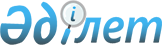 Осакаров аудандық мәслихатының 2019 жылғы 30 желтоқсандағы 61 сессиясының "Осакаров ауданының кенттерінің, ауылдық округтарының 2020-2022 жылдарға арналған бюджеті туралы" № 790 шешіміне өзгерістер мен толықтырулар енгізу туралы
					
			Мерзімі біткен
			
			
		
					Қарағанды облысы Осакаров аудандық мәслихатының 2020 жылғы 22 маусымдағы № 862 шешімі. Қарағанды облысының Әділет департаментінде 2020 жылғы 26 маусымда № 5912 болып тіркелді. Мерзімі өткендіктен қолданыс тоқтатылды
      Қазақстан Республикасының 2008 жылғы 4 желтоқсандағы Бюджет кодексіне, Қазақстан Республикасының 2001 жылғы 23 қаңтардағы "Қазақстан Республикасындағы жергілікті мемлекеттік басқару және өзін-өзі басқару туралы" Заңына сәйкес, аудандық мәслихат ШЕШІМ ЕТТІ:
      1. Осакаров аудандық мәслихатының 2019 жылғы 30 желтоқсандағы 61 сессиясының "Осакаров ауданының кенттерінің, ауылдық округтарының 2020-2022 жылдарға арналған бюджеті туралы" (нормативтік құқықтық актілерді мемлекеттік тіркеу тізілімінде № 5655 болып тіркелген, 2020 жылғы 14 қаңтарда Қазақстан Республикасы нормативтік құқықтық актілерінің Эталондық бақылау банкінде электрондық түрде жарияланған) № 790 шешіміне келесі өзгерістер мен толықтырулар енгізілсін:
      1-тармақ жаңа редакцияда мазмұндалсын:
      "1. Осакаровка кентінің 2020-2022 жылдарға арналған бюджеті тиісінше 1, 2, 3, 4, 5-қосымшаларға сәйкес, оның ішінде 2020 жылға келесі көлемдерде бекітілсін:
      1) кірістер – 1 198 248 мың теңге, оның ішінде:
      салықтық түсімдер – 26 499 мың теңге;
      салықтық емес түсімдер – 0 мың теңге;
      негізгі капиталды сатудан түсетін түсімдер - 0 мың теңге;
      трансферттер түсімі – 1 171 749 мың теңге;
      2) шығындар – 1 208 658 мың теңге;
      3) таза бюджеттік несиелеу – 0 мың теңге, оның ішінде:
      бюджеттік несиелер – 0 мың теңге;
      бюджеттік несиелерді өтеу – 0 мың теңге;
      4) қаржы активтерiмен жасалатын операциялар бойынша сальдо – 0 мың теңге, оның iшiнде:
      қаржы активтерін сатып алу – 0 мың теңге;
      мемлекеттің қаржы активтерін сатудан түсетін түсімдер – 0 мың теңге;
      5) бюджет тапшылығы (профициті) - алу 10 410 мың теңге;
      6) бюджет тапшылығын қаржыландыру (профициті пайдалану) – 10 410 мың теңге, оның ішінде:
      қарыздар түсімі - 0 мың теңге;
      қарыздарды өтеу - 0 мың теңге;
      бюджет қаражатының пайдаланылатын қалдықтары - 10 410 мың теңге.";
      2-тармақ жаңа редакцияда мазмұндалсын:
      "2. Молодежный кентінің 2020-2022 жылдарға арналған бюджеті тиісінше 6, 7, 8, 9, 10 - қосымшаларға сәйкес, оның ішінде 2020 жылға келесі көлемдерде бекітілсін:
      1) кірістер – 356 079 мың теңге, оның ішінде:
      салықтық түсімдер – 8 181 мың теңге;
      салықтық емес түсімдер – 0 мың теңге;
      негізгі капиталды сатудан түсетін түсімдер - 0 мың теңге;
      трансферттер түсімі – 347 898 мың теңге;
      2) шығындар - 361 952 мың теңге;
      3) таза бюджеттік несиелеу – 0 мың теңге, оның ішінде:
      бюджеттік несиелер – 0 мың теңге;
      бюджеттік несиелерді өтеу – 0 мың теңге;
      4) қаржы активтерiмен жасалатын операциялар бойынша сальдо – 0 мың теңге, оның iшiнде:
      қаржы активтерін сатып алу – 0 мың теңге;
      мемлекеттің қаржы активтерін сатудан түсетін түсімдер – 0 мың теңге;
      5) бюджет тапшылығы (профициті) - алу 5 873 мың теңге;
      6) бюджет тапшылығын қаржыландыру (профициті пайдалану) – 5 873 мың теңге, оның ішінде:
      қарыздар түсімі - 0 мың теңге;
      қарыздарды өтеу - 0 мың теңге;
      бюджет қаражатының пайдаланылатын қалдықтары - 5 873 мың теңге.";
      3-тармақ жаңа редакцияда мазмұндалсын:
      "3. Пионер ауылдық округінің 2020-2022 жылдарға арналған бюджеті тиісінше 11, 12, 13, 14-қосымшаларға сәйкес, оның ішінде 2020 жылға келесі көлемдерде бекітілсін:
      1) кірістер – 29 143 мың теңге, оның ішінде:
      салықтық түсімдер – 3 123 мың теңге;
      салықтық емес түсімдер – 0 мың теңге;
      негізгі капиталды сатудан түсетін түсімдер - 0 мың теңге;
      трансферттер түсімі – 26 020 мың теңге;
      2) шығындар - 31 327 мың теңге;
      3) таза бюджеттік несиелеу – 0 мың теңге, оның ішінде:
      бюджеттік несиелер – 0 мың теңге;
      бюджеттік несиелерді өтеу – 0 мың теңге;
      4) қаржы активтерiмен жасалатын операциялар бойынша сальдо – 0 мың теңге, оның iшiнде:
      қаржы активтерін сатып алу – 0 мың теңге;
      мемлекеттің қаржы активтерін сатудан түсетін түсімдер – 0 мың теңге;
      5) бюджет тапшылығы (профициті) - алу 2 184 мың теңге;
      6) бюджет тапшылығын қаржыландыру (профициті пайдалану) – 2 184 мың теңге, оның ішінде:
      қарыздар түсімі - 0 мың теңге;
      қарыздарды өтеу - 0 мың теңге;
      бюджет қаражатының пайдаланылатын қалдықтары - 2 184 мың теңге.";
      4 - тармақ жаңа редакцияда мазмұндалсын:
      "4. Есіл ауылдық округінің 2020-2022 жылдарға арналған бюджеті тиісінше 15, 16, 17-қосымшаларға сәйкес, оның ішінде 2020 жылға келесі көлемдерде бекітілсін:
      1) кірістер – 29 173 мың теңге, оның ішінде:
      салықтық түсімдер – 5 554 мың теңге;
      салықтық емес түсімдер – 0 мың теңге;
      негізгі капиталды сатудан түсетін түсімдер - 0 мың теңге;
      трансферттер түсімі – 23 619 мың теңге;
      2) шығындар – 33 779 мың теңге;
      3) таза бюджеттік несиелеу – 0 мың теңге, оның ішінде:
      бюджеттік несиелер – 0 мың теңге;
      бюджеттік несиелерді өтеу – 0 мың теңге;
      4) қаржы активтерiмен жасалатын операциялар бойынша сальдо – 0 мың теңге, оның iшiнде:
      қаржы активтерін сатып алу – 0 мың теңге;
      мемлекеттің қаржы активтерін сатудан түсетін түсімдер – 0 мың теңге;
      5) бюджет тапшылығы (профициті) - алу 4 606 мың теңге;
      6) бюджет тапшылығын қаржыландыру (профициті пайдалану) – 4 606 мың теңге, оның ішінде:
      қарыздар түсімі - 0 мың теңге;
      қарыздарды өтеу - 0 мың теңге;
      бюджет қаражатының пайдаланылатын қалдықтары - 4 606 мың теңге.";
      5 - тармақ жаңа редакцияда мазмұндалсын:
      "5. Батпақты ауылдық округінің 2020-2022 жылдарға арналған бюджеті тиісінше 18, 19, 20-қосымшаларға сәйкес, оның ішінде 2020 жылға келесі көлемдерде бекітілсін:
      1) кірістер – 81 808 мың теңге, оның ішінде:
      салықтық түсімдер – 2 132 мың теңге;
      салықтық емес түсімдер – 2 338 мың теңге;
      негізгі капиталды сатудан түсетін түсімдер - 0 мың теңге;
      трансферттер түсімі – 77 338 мың теңге;
      2) шығындар - 81 808 мың теңге;
      3) таза бюджеттік несиелеу – 0 мың теңге, оның ішінде:
      бюджеттік несиелер – 0 мың теңге;
      бюджеттік несиелерді өтеу – 0 мың теңге;
      4) қаржы активтерiмен жасалатын операциялар бойынша сальдо – 0 мың теңге, оның iшiнде:
      қаржы активтерін сатып алу – 0 мың теңге;
      мемлекеттің қаржы активтерін сатудан түсетін түсімдер – 0 мың теңге;
      5) бюджет тапшылығы (профициті) - 0 мың теңге;
      6) бюджет тапшылығын қаржыландыру (профициті пайдалану) – 0 мың теңге, оның ішінде:
      қарыздар түсімі - 0 мың теңге;
      қарыздарды өтеу - 0 мың теңге;
      бюджет қаражатының пайдаланылатын қалдықтары - 0 мың теңге.";
      келесі мазмұндағы 5-1 тармақпен толықтырылсын:
      "5-1. Батпақты ауылдық округінің 2020 жылға арналған бюджетіне түсетін түсімдер құрамында 20-1 қосымшаға сәйкес облыстық және аудандық бюджеттерден берілетін нысаналы трансферттер қарастырылсын";
      6 - тармақ жаңа редакцияда мазмұндалсын:
      "6. Сұңқар ауылдық округінің 2020-2022 жылдарға арналған бюджеті 21, 22, 23-қосымшаларға сәйкес, оның ішінде 2020 жылға келесі көлемдерде бекітілсін:
      1) кірістер – 22 206 мың теңге, оның ішінде:
      салықтық түсімдер – 267 мың теңге;
      салықтық емес түсімдер – 0 мың теңге;
      негізгі капиталды сатудан түсетін түсімдер - 0 мың теңге;
      трансферттер түсімі – 21 939 мың теңге;
      2) шығындар – 22 206 мың теңге;
      3) таза бюджеттік несиелеу – 0 мың теңге, оның ішінде:
      бюджеттік несиелер – 0 мың теңге;
      бюджеттік несиелерді өтеу – 0 мың теңге;
      4) қаржы активтерiмен жасалатын операциялар бойынша сальдо – 0 мың теңге, оның iшiнде:
      қаржы активтерін сатып алу – 0 мың теңге;
      мемлекеттің қаржы активтерін сатудан түсетін түсімдер – 0 мың теңге;
      5) бюджет тапшылығы (профициті) - 0 мың теңге;
      6) бюджет тапшылығын қаржыландыру (профициті пайдалану) – 0 мың теңге, оның ішінде:
      қарыздар түсімі - 0 мың теңге;
      қарыздарды өтеу - 0 мың теңге;
      бюджет қаражатының пайдаланылатын қалдықтары - 0 мың теңге.";
      келесі мазмұндағы 6-1 тармақпен толықтырылсын:
      "6-1. 2020 жылға арналған Сұңқар ауылдық округінің бюджетіне түсетін түсімдер құрамында 23-1-қосымшаға сәйкес аудандық бюджеттен берілетін нысаналы трансферттер қарастырылсын.";
      7 - тармақ жаңа редакцияда мазмұндалсын:
      "7. Маржанкөл ауылдық округінің 2020-2022 жылдарға арналған бюджеті тиісінше 24, 25, 26- қосымшаларға сәйкес, оның ішінде 2020 жылға келесі көлемдерде бекітілсін:
      1) кірістер – 19 353 мың теңге, оның ішінде:
      салықтық түсімдер – 1 021 мың теңге;
      салықтық емес түсімдер – 0 мың теңге;
      негізгі капиталды сатудан түсетін түсімдер - 0 мың теңге;
      трансферттер түсімі – 18 332 мың теңге;
      2) шығындар - 19 353 мың теңге;
      3) таза бюджеттік несиелеу – 0 мың теңге, оның ішінде:
      бюджеттік несиелер – 0 мың теңге;
      бюджеттік несиелерді өтеу – 0 мың теңге;
      4) қаржы активтерiмен жасалатын операциялар бойынша сальдо – 0 мың теңге, оның iшiнде:
      қаржы активтерін сатып алу – 0 мың теңге;
      мемлекеттің қаржы активтерін сатудан түсетін түсімдер – 0 мың теңге;
      5) бюджет тапшылығы (профициті) - 0 мың теңге;
      6) бюджет тапшылығын қаржыландыру (профициті пайдалану) – 0 мың теңге, оның ішінде:
      қарыздар түсімі - 0 мың теңге;
      қарыздарды өтеу - 0 мың теңге;
      бюджет қаражатының пайдаланылатын қалдықтары - 0 мың теңге.";
      8 - тармақ жаңа редакцияда мазмұндалсын:
      "8. Озерный ауылдық округінің 2020-2022 жылдарға арналған бюджеті тиісінше 27, 28, 29-қосымшаларға сәйкес, оның ішінде 2020 жылға келесі көлемдерде бекітілсін:
      1) кірістер – 42 840 мың теңге, оның ішінде:
      салықтық түсімдер – 967 мың теңге;
      салықтық емес түсімдер – 185 мың теңге;
      негізгі капиталды сатудан түсетін түсімдер - 0 мың теңге;
      трансферттер түсімі – 41 688 мың теңге;
      2) шығындар - 42 840 мың теңге;
      3) таза бюджеттік несиелеу – 0 мың теңге, оның ішінде:
      бюджеттік несиелер – 0 мың теңге;
      бюджеттік несиелерді өтеу – 0 мың теңге;
      4) қаржы активтерiмен жасалатын операциялар бойынша сальдо – 0 мың теңге, оның iшiнде:
      қаржы активтерін сатып алу – 0 мың теңге;
      мемлекеттің қаржы активтерін сатудан түсетін түсімдер – 0 мың теңге;
      5) бюджет тапшылығы (профициті) - 0 мың теңге;
      6) бюджет тапшылығын қаржыландыру (профициті пайдалану) – 0 мың теңге, оның ішінде:
      қарыздар түсімі - 0 мың теңге;
      қарыздарды өтеу - 0 мың теңге;
      бюджет қаражатының пайдаланылатын қалдықтары - 0 мың теңге.";
      келесі мазмұндағы 8-1 тармақпен толықтырылсын:
      "8-1. 2020 жылға арналған Озерный ауылдық округінің бюджетіне түсетін түсімдер құрамында 29-1 қосымшаға сәйкес облыстық және аудандық бюджеттерден берілетін нысаналы трансферттер қарастырылсын.";
      9- тармақ жаңа редакцияда мазмұндалсын:
      "9. Құндызды ауылдық округінің 2020-2022 жылдарға арналған бюджеті 30, 31, 32 -қосымшаларға сәйкес, оның ішінде 2020 жылға келесі көлемдерде бекітілсін:
      1) кірістер – 21 709 мың теңге, оның ішінде:
      салықтық түсімдер – 177 мың теңге;
      салықтық емес түсімдер – 0 мың теңге;
      негізгі капиталды сатудан түсетін түсімдер - 0 мың теңге;
      трансферттер түсімі – 21 532 мың теңге;
      2) шығындар - 21 709 мың теңге;
      3) таза бюджеттік несиелеу – 0 мың теңге, оның ішінде:
      бюджеттік несиелер – 0 мың теңге;
      бюджеттік несиелерді өтеу – 0 мың теңге;
      4) қаржы активтерiмен жасалатын операциялар бойынша сальдо – 0 мың теңге, оның iшiнде:
      қаржы активтерін сатып алу – 0 мың теңге;
      мемлекеттің қаржы активтерін сатудан түсетін түсімдер – 0 мың теңге;
      5) бюджет тапшылығы (профициті) - 0 мың теңге;
      6) бюджет тапшылығын қаржыландыру (профициті пайдалану) – 0 мың теңге, оның ішінде:
      қарыздар түсімі - 0 мың теңге;
      қарыздарды өтеу - 0 мың теңге;
      бюджет қаражатының пайдаланылатын қалдықтары - 0 мың теңге.";
      келесі мазмұндағы 9-1 тармақпен толықтырылсын:
      "9-1. Құндызды ауылдық округінің 2020 жылға арналған бюджетіне түсетін түсімдер құрамында 32-1 қосымшаға сәйкес аудандық бюджеттен берілетін нысаналы трансферттер қарастырылсын";
      10-тармақ жаңа редакцияда мазмұндалсын:
      "10. Николаев ауылдық округінің 2020-2022 жылдарға арналған бюджеті тиісінше 33, 34, 35- қосымшаларға сәйкес, оның ішінде 2020 жылға келесі көлемдерде бекітілсін:
      1) кірістер – 31 445 мың теңге, оның ішінде:
      салықтық түсімдер – 1 229 мың теңге;
      салықтық емес түсімдер – 0 мың теңге;
      негізгі капиталды сатудан түсетін түсімдер - 0 мың теңге;
      трансферттер түсімі – 30 216 мың теңге;
      2) шығындар - 31 445 мың теңге;
      3) таза бюджеттік несиелеу – 0 мың теңге, оның ішінде:
      бюджеттік несиелер – 0 мың теңге;
      бюджеттік несиелерді өтеу – 0 мың теңге;
      4) қаржы активтерiмен жасалатын операциялар бойынша сальдо – 0 мың теңге, оның iшiнде:
      қаржы активтерін сатып алу – 0 мың теңге;
      мемлекеттің қаржы активтерін сатудан түсетін түсімдер – 0 мың теңге;
      5) бюджет тапшылығы (профициті) - 0 мың теңге;
      6) бюджет тапшылығын қаржыландыру (профициті пайдалану) – 0 мың теңге, оның ішінде:
      қарыздар түсімі - 0 мың теңге;
      қарыздарды өтеу - 0 мың теңге;
      бюджет қаражатының пайдаланылатын қалдықтары - 0 мың теңге.";
      11 - тармақ жаңа редакцияда мазмұндалсын:
      "11. Қарағайлы ауылдық округінің 2020-2022 жылдарға арналған бюджеті тиісінше 36, 37, 38, 39- қосымшаларға сәйкес, оның ішінде 2020 жылға келесі көлемдерде бекітілсін:
      1) кірістер – 38 618 мың теңге, оның ішінде:
      салықтық түсімдер – 465 мың теңге;
      салықтық емес түсімдер – 0 мың теңге;
      негізгі капиталды сатудан түсетін түсімдер - 0 мың теңге;
      трансферттер түсімі – 38 153 мың теңге;
      2) шығындар - 38 618 мың теңге;
      3) таза бюджеттік несиелеу – 0 мың теңге, оның ішінде:
      бюджеттік несиелер – 0 мың теңге;
      бюджеттік несиелерді өтеу – 0 мың теңге;
      4) қаржы активтерiмен жасалатын операциялар бойынша сальдо – 0 мың теңге, оның iшiнде:
      қаржы активтерін сатып алу – 0 мың теңге;
      мемлекеттің қаржы активтерін сатудан түсетін түсімдер – 0 мың теңге;
      5) бюджет тапшылығы (профициті) - 0 мың теңге;
      6) бюджет тапшылығын қаржыландыру (профициті пайдалану) – 0 мың теңге, оның ішінде:
      қарыздар түсімі - 0 мың теңге;
      қарыздарды өтеу - 0 мың теңге;
      бюджет қаражатының пайдаланылатын қалдықтары - 0 мың теңге";
      12 - тармақ жаңа редакцияда мазмұндалсын:
      "12. Садовый ауылдық округінің 2020-2022 жылдарға арналған бюджеті тиісінше 40, 41, 42-қосымшаларға сәйкес, оның ішінде 2020 жылға келесі көлемдерде бекітілсін:
      1) кірістер – 26 564 мың теңге, оның ішінде:
      салықтық түсімдер – 737 мың теңге;
      салықтық емес түсімдер – 0 мың теңге;
      негізгі капиталды сатудан түсетін түсімдер - 0 мың теңге;
      трансферттер түсімі – 25 827 мың теңге;
      2) шығындар - 26 564 мың теңге;
      3) таза бюджеттік несиелеу – 0 мың теңге, оның ішінде:
      бюджеттік несиелер – 0 мың теңге;
      бюджеттік несиелерді өтеу – 0 мың теңге;
      4) қаржы активтерiмен жасалатын операциялар бойынша сальдо – 0 мың теңге, оның iшiнде:
      қаржы активтерін сатып алу – 0 мың теңге;
      мемлекеттің қаржы активтерін сатудан түсетін түсімдер – 0 мың теңге;
      5) бюджет тапшылығы (профициті) - 0 мың теңге;
      6) бюджет тапшылығын қаржыландыру (профициті пайдалану) – 0 мың теңге, оның ішінде:
      қарыздар түсімі - 0 мың теңге;
      қарыздарды өтеу - 0 мың теңге;
      бюджет қаражатының пайдаланылатын қалдықтары - 0 мың теңге.";
      келесі мазмұндағы 12-1 тармақпен толықтырылсын:
      "12-1. 2020 жылға арналған Садовый ауылдық округінің бюджетіне түсетін түсімдер құрамында 42-1 қосымшаға сәйкес аудандық бюджеттен берілетін нысаналы трансферттер қарастырылсын";
      13-тармақ жаңа редакцияда мазмұндалсын:
      "13. Сарыөзек ауылдық округінің 2020-2022 жылдарға арналған бюджеті 43, 44, 45, 46, 47-қосымшаларға сәйкес, оның ішінде 2020 жылға келесі көлемдерде бекітілсін:
      1) кірістер – 49 224 мың теңге, оның ішінде:
      салықтық түсімдер – 603 мың теңге;
      салықтық емес түсімдер – 0 мың теңге;
      негізгі капиталды сатудан түсетін түсімдер - 0 мың теңге;
      трансферттер түсімі – 48 621 мың теңге;
      2) шығындар - 49 224 мың теңге;
      3) таза бюджеттік несиелеу – 0 мың теңге, оның ішінде:
      бюджеттік несиелер – 0 мың теңге;
      бюджеттік несиелерді өтеу – 0 мың теңге;
      4) қаржы активтерiмен жасалатын операциялар бойынша сальдо – 0 мың теңге, оның iшiнде:
      қаржы активтерін сатып алу – 0 мың теңге;
      мемлекеттің қаржы активтерін сатудан түсетін түсімдер – 0 мың теңге;
      5) бюджет тапшылығы (профициті) - 0 мың теңге;
      6) бюджет тапшылығын қаржыландыру (профициті пайдалану) – 0 мың теңге, оның ішінде:
      қарыздар түсімі - 0 мың теңге;
      қарыздарды өтеу - 0 мың теңге;
      бюджет қаражатының пайдаланылатын қалдықтары - 0 мың теңге.
      14-тармақ жаңа редакцияда мазмұндалсын:
      "14. Жансары ауылдық округінің 2020-2022 жылдарға арналған бюджеті 48, 49, 50- қосымшаларға сәйкес, оның ішінде 2020 жылға келесі көлемдерде бекітілсін:
      1) кірістер – 22 841 мың теңге, оның ішінде:
      салықтық түсімдер – 91 мың теңге;
      салықтық емес түсімдер – 0 мың теңге;
      негізгі капиталды сатудан түсетін түсімдер - 0 мың теңге;
      трансферттер түсімі – 22 750 мың теңге;
      2) шығындар - 22 841 мың теңге;
      3) таза бюджеттік несиелеу – 0 мың теңге, оның ішінде:
      бюджеттік несиелер – 0 мың теңге;
      бюджеттік несиелерді өтеу – 0 мың теңге;
      4) қаржы активтерiмен жасалатын операциялар бойынша сальдо – 0 мың теңге, оның iшiнде:
      қаржы активтерін сатып алу – 0 мың теңге;
      мемлекеттің қаржы активтерін сатудан түсетін түсімдер – 0 мың теңге;
      5) бюджет тапшылығы (профициті) - 0 мың теңге;
      6) бюджет тапшылығын қаржыландыру (профициті пайдалану) – 0 мың теңге, оның ішінде:
      қарыздар түсімі - 0 мың теңге;
      қарыздарды өтеу - 0 мың теңге;
      бюджет қаражатының пайдаланылатын қалдықтары - 0 мың теңге.";
      келесі мазмұндағы 14-1 тармақпен толықтырылсын:
      "14-1. 2020 жылға арналған Жансары ауылдық округінің бюджетіне түсетін түсімдер құрамында 50-1 қосымшаға сәйкес аудандық бюджеттен берілетін нысаналы трансферттер қарастырылсын";
      15-тармақ жаңа редакцияда мазмұндалсын:
      "15. Звездный ауылдық округінің 2020-2022 жылдарға арналған бюджеті тиісінше 51, 52, 53, 54-қосымшаларға сәйкес, оның ішінде 2020 жылға келесі көлемдерде бекітілсін:
      1) кірістер – 30 272 мың теңге, оның ішінде:
      салықтық түсімдер – 235 мың теңге;
      салықтық емес түсімдер – 0 мың теңге;
      негізгі капиталды сатудан түсетін түсімдер - 0 мың теңге;
      трансферттер түсімі – 30 037 мың теңге;
      2) шығындар - 30 272 мың теңге;
      3) таза бюджеттік несиелеу – 0 мың теңге, оның ішінде:
      бюджеттік несиелер – 0 мың теңге;
      бюджеттік несиелерді өтеу – 0 мың теңге;
      4) қаржы активтерiмен жасалатын операциялар бойынша сальдо – 0 мың теңге, оның iшiнде:
      қаржы активтерін сатып алу – 0 мың теңге;
      мемлекеттің қаржы активтерін сатудан түсетін түсімдер – 0 мың теңге;
      5) бюджет тапшылығы (профициті) - 0 мың теңге;
      6) бюджет тапшылығын қаржыландыру (профициті пайдалану) – 0 мың теңге, оның ішінде:
      қарыздар түсімі - 0 мың теңге;
      қарыздарды өтеу - 0 мың теңге;
      бюджет қаражатының пайдаланылатын қалдықтары - 0 мың теңге.";
      16 - тармақ жаңа редакцияда мазмұндалсын:
      "16. Каратомар ауылдық округінің 2020-2022 жылдарға арналған бюджеті тиісінше 55, 56, 57, 58-қосымшаларға сәйкес, оның ішінде 2020 жылға келесі көлемдерде бекітілсін:
      1) кірістер – 30 788 мың теңге, оның ішінде:
      салықтық түсімдер – 206 мың теңге;
      салықтық емес түсімдер – 0 мың теңге;
      негізгі капиталды сатудан түсетін түсімдер - 0 мың теңге;
      трансферттер түсімі – 30 582 мың теңге;
      2) шығындар - 30 788 мың теңге;
      3) таза бюджеттік несиелеу – 0 мың теңге, оның ішінде:
      бюджеттік несиелер – 0 мың теңге;
      бюджеттік несиелерді өтеу – 0 мың теңге;
      4) қаржы активтерiмен жасалатын операциялар бойынша сальдо – 0 мың теңге, оның iшiнде:
      қаржы активтерін сатып алу – 0 мың теңге;
      мемлекеттің қаржы активтерін сатудан түсетін түсімдер – 0 мың теңге;
      5) бюджет тапшылығы (профициті) - 0 мың теңге;
      6) бюджет тапшылығын қаржыландыру (профициті пайдалану) – 0 мың теңге, оның ішінде:
      қарыздар түсімі - 0 мың теңге;
      қарыздарды өтеу - 0 мың теңге;
      бюджет қаражатының пайдаланылатын қалдықтары - 0 мың теңге. ";
      17 -тармақ жаңа редакцияда мазмұндалсын:
      "17. Шідерті ауылдық округінің 2020-2022 жылдарға арналған бюджеті тиісінше 59, 60, 61-қосымшаларға сәйкес, оның ішінде 2020 жылға келесі көлемдерде бекітілсін:
      1) кірістер – 22 459 мың теңге, оның ішінде:
      салықтық түсімдер – 533 мың теңге;
      салықтық емес түсімдер – 0 мың теңге;
      негізгі капиталды сатудан түсетін түсімдер - 0 мың теңге;
      трансферттер түсімі – 21 926 мың теңге;
      2) шығындар - 22 459 мың теңге;
      3) таза бюджеттік несиелеу – 0 мың теңге, оның ішінде:
      бюджеттік несиелер – 0 мың теңге;
      бюджеттік несиелерді өтеу – 0 мың теңге;
      4) қаржы активтерiмен жасалатын операциялар бойынша сальдо – 0 мың теңге, оның iшiнде:
      қаржы активтерін сатып алу – 0 мың теңге;
      мемлекеттің қаржы активтерін сатудан түсетін түсімдер – 0 мың теңге;
      5) бюджет тапшылығы (профициті) - 0 мың теңге;
      6) бюджет тапшылығын қаржыландыру (профициті пайдалану) – 0 мың теңге, оның ішінде:
      қарыздар түсімі - 0 мың теңге;
      қарыздарды өтеу - 0 мың теңге;
      бюджет қаражатының пайдаланылатын қалдықтары - 0 мың теңге.";
      келесі мазмұндағы 17-1 тармақпен толықтырылсын:
      "17-1. Шідерті ауылдық округінің 2020 жылға арналған бюджетіне түсетін түсімдер құрамында 61-1 қосымшаға сәйкес аудандық бюджеттен берілетін нысаналы трансферттер қарастырылсын.";
      18- тармақ жаңа редакцияда мазмұндалсын:
      "18. Ақбұлақ ауылдық округінің 2020-2022 жылдарға арналған бюджеті тиісінше 62, 63, 64-қосымшаларға сәйкес, оның ішінде 2020 жылға келесі көлемдерде бекітілсін:
      1) кірістер – 25 010 мың теңге, оның ішінде:
      салықтық түсімдер – 481 мың теңге;
      салықтық емес түсімдер – 4 мың теңге;
      негізгі капиталды сатудан түсетін түсімдер - 0 мың теңге;
      трансферттер түсімі – 24 525 мың теңге;
      2) шығындар - 25 010 мың теңге;
      3) таза бюджеттік несиелеу – 0 мың теңге, оның ішінде:
      бюджеттік несиелер – 0 мың теңге;
      бюджеттік несиелерді өтеу – 0 мың теңге;
      4) қаржы активтерiмен жасалатын операциялар бойынша сальдо – 0 мың теңге, оның iшiнде:
      қаржы активтерін сатып алу – 0 мың теңге;
      мемлекеттің қаржы активтерін сатудан түсетін түсімдер – 0 мың теңге;
      5) бюджет тапшылығы (профициті) - 0 мың теңге;
      6) бюджет тапшылығын қаржыландыру (профициті пайдалану) – 0 мың теңге, оның ішінде:
      қарыздар түсімі - 0 мың теңге;
      қарыздарды өтеу - 0 мың теңге;
      бюджет қаражатының пайдаланылатын қалдықтары - 0 мың теңге.";
      келесі мазмұндағы 18-1 тармақпен толықтырылсын:
      "18-1. 2020 жылға арналған Ақбұлақ ауылдық округінің бюджетіне түсетін түсімдер құрамында 64-1 қосымшаға сәйкес аудандық бюджеттен берілетін нысаналы трансферттер қарастырылсын";
      19-тармақ жаңа редакцияда мазмұндалсын:
      "19. Родников ауылдық округінің 2020-2022 жылдарға арналған бюджеті тиісінше 65, 66, 67-қосымшаларға сәйкес, оның ішінде 2020 жылға келесі көлемдерде бекітілсін:
      1) кірістер – 22 512 мың теңге, оның ішінде:
      салықтық түсімдер – 1 282 мың теңге;
      салықтық емес түсімдер – 0 мың теңге;
      негізгі капиталды сатудан түсетін түсімдер - 0 мың теңге;
      трансферттер түсімі – 21 230 мың теңге;
      2) шығындар - 22 512 мың теңге;
      3) таза бюджеттік несиелеу – 0 мың теңге, оның ішінде:
      бюджеттік несиелер – 0 мың теңге;
      бюджеттік несиелерді өтеу – 0 мың теңге;
      4) қаржы активтерiмен жасалатын операциялар бойынша сальдо – 0 мың теңге, оның iшiнде:
      қаржы активтерін сатып алу – 0 мың теңге;
      мемлекеттің қаржы активтерін сатудан түсетін түсімдер – 0 мың теңге;
      5) бюджет тапшылығы (профициті) - 0 мың теңге;
      6) бюджет тапшылығын қаржыландыру (профициті пайдалану) – 0 мың теңге, оның ішінде:
      қарыздар түсімі - 0 мың теңге;
      қарыздарды өтеу - 0 мың теңге;
      бюджет қаражатының пайдаланылатын қалдықтары - 0 мың теңге.";
      келесі мазмұндағы 19-1 тармақпен толықтырылсын:
      "19-1. 2020 жылға арналған Родников ауылдық округінің бюджетіне түсетін түсімдер құрамында 67-1 қосымшаға сәйкес аудандық бюджеттен берілетін нысаналы трансферттер қарастырылсын.";
      20-тармақ жаңа редакцияда мазмұндалсын:
      "20. Тельман ауылдық округінің 2020-2022 жылдарға арналған бюджеті тиісінше 68, 69, 70-қосымшаларға сәйкес, оның ішінде 2020 жылға келесі көлемдерде бекітілсін:
      1) кірістер – 19 821 мың теңге, оның ішінде:
      салықтық түсімдер – 757 мың теңге;
      салықтық емес түсімдер – 1 635 мың теңге;
      негізгі капиталды сатудан түсетін түсімдер - 0 мың теңге;
      трансферттер түсімі – 17 429 мың теңге;
      2) шығындар - 19 821 мың теңге;
      3) таза бюджеттік несиелеу – 0 мың теңге, оның ішінде:
      бюджеттік несиелер – 0 мың теңге;
      бюджеттік несиелерді өтеу – 0 мың теңге;
      4) қаржы активтерiмен жасалатын операциялар бойынша сальдо – 0 мың теңге, оның iшiнде:
      қаржы активтерін сатып алу – 0 мың теңге;
      мемлекеттің қаржы активтерін сатудан түсетін түсімдер – 0 мың теңге;
      5) бюджет тапшылығы (профициті) - 0 мың теңге;
      6) бюджет тапшылығын қаржыландыру (профициті пайдалану) – 0 мың теңге, оның ішінде:
      қарыздар түсімі - 0 мың теңге;
      қарыздарды өтеу - 0 мың теңге;
      бюджет қаражатының пайдаланылатын қалдықтары - 0 мың теңге.";
      келесі мазмұндағы 20-1 тармақпен толықтырылсын:
      "20-1. 2020 жылға арналған Тельман ауылдық округінің бюджетіне түсетін түсімдер құрамында 70-1 қосымшаға сәйкес аудандық бюджеттен берілетін нысаналы трансферттер қарастырылсын.";
      21-тармақ жаңа редакцияда мазмұндалсын:
      21. Ертіс ауылдық округінің 2020-2022 жылдарға арналған бюджеті тиісінше 71, 72, 73, 74-қосымшаларға сәйкес, оның ішінде 2020 жылға келесі көлемдерде бекітілсін:
      1) кірістер – 20 297 мың теңге, оның ішінде:
      салықтық түсімдер – 374 мың теңге;
      салықтық емес түсімдер – 28 мың теңге;
      негізгі капиталды сатудан түсетін түсімдер - 0 мың теңге;
      трансферттер түсімі – 19 895 мың теңге;
      2) шығындар - 20 297 мың теңге;
      3) таза бюджеттік несиелеу – 0 мың теңге, оның ішінде:
      бюджеттік несиелер – 0 мың теңге;
      бюджеттік несиелерді өтеу – 0 мың теңге;
      4) қаржы активтерiмен жасалатын операциялар бойынша сальдо – 0 мың теңге, оның iшiнде:
      қаржы активтерін сатып алу – 0 мың теңге;
      мемлекеттің қаржы активтерін сатудан түсетін түсімдер – 0 мың теңге;
      5) бюджет тапшылығы (профициті) - 0 мың теңге;
      6) бюджет тапшылығын қаржыландыру (профициті пайдалану) – 0 мың теңге, оның ішінде:
      қарыздар түсімі - 0 мың теңге;
      қарыздарды өтеу - 0 мың теңге;
      бюджет қаражатының пайдаланылатын қалдықтары - 0 мың теңге.";
      22-тармақ жаңа редакцияда мазмұндалсын:
      "22. Трудовой ауылдық округінің 2020-2022 жылдарға арналған бюджеті тиісінше 75, 76, 77-қосымшаларға сәйкес, оның ішінде 2020 жылға келесі көлемдерде бекітілсін:
      1) кірістер – 23 264 мың теңге, оның ішінде:
      салықтық түсімдер – 632 мың теңге;
      салықтық емес түсімдер – 0 мың теңге;
      негізгі капиталды сатудан түсетін түсімдер - 0 мың теңге;
      трансферттер түсімі – 22 632 мың теңге;
      2) шығындар - 23 264 мың теңге;
      3) таза бюджеттік несиелеу – 0 мың теңге, оның ішінде:
      бюджеттік несиелер – 0 мың теңге;
      бюджеттік несиелерді өтеу – 0 мың теңге;
      4) қаржы активтерiмен жасалатын операциялар бойынша сальдо – 0 мың теңге, оның iшiнде:
      қаржы активтерін сатып алу – 0 мың теңге;
      мемлекеттің қаржы активтерін сатудан түсетін түсімдер – 0 мың теңге;
      5) бюджет тапшылығы (профициті) - 0 мың теңге;
      6) бюджет тапшылығын қаржыландыру (профициті пайдалану) – 0 мың теңге, оның ішінде:
      қарыздар түсімі - 0 мың теңге;
      қарыздарды өтеу - 0 мың теңге;
      бюджет қаражатының пайдаланылатын қалдықтары - 0 мың теңге.";
      келесі мазмұндағы 22-1 тармақпен толықтырылсын:
      "22-1. 2020 жылға арналған Трудовой ауылдық округінің бюджетіне түсетін түсімдер құрамында 77-1 қосымшаға сәйкес аудандық бюджеттен берілген нысаналы трансферттер қарастырылсын.";
      23-тармақ жаңа редакцияда мазмұндалсын:
      "23. Мирный ауылдық округінің 2020-2022 жылдарға арналған бюджеті тиісінше 78, 79, 80-қосымшаларға сәйкес, оның ішінде 2020 жылға келесі көлемдерде бекітілсін:
      1) кірістер – 30 572 мың теңге, оның ішінде:
      салықтық түсімдер – 249 мың теңге;
      салықтық емес түсімдер – 44 мың теңге;
      негізгі капиталды сатудан түсетін түсімдер - 0 мың теңге;
      трансферттер түсімі – 30 279 мың теңге;
      2) шығындар - 30 572 мың теңге;
      3) таза бюджеттік несиелеу – 0 мың теңге, оның ішінде:
      бюджеттік несиелер – 0 мың теңге;
      бюджеттік несиелерді өтеу – 0 мың теңге;
      4) қаржы активтерiмен жасалатын операциялар бойынша сальдо – 0 мың теңге, оның iшiнде:
      қаржы активтерін сатып алу – 0 мың теңге;
      мемлекеттің қаржы активтерін сатудан түсетін түсімдер – 0 мың теңге;
      5) бюджет тапшылығы (профициті) - 0 мың теңге;
      6) бюджет тапшылығын қаржыландыру (профициті пайдалану) – 0 мың теңге, оның ішінде:
      қарыздар түсімі - 0 мың теңге;
      қарыздарды өтеу - 0 мың теңге;
      бюджет қаражатының пайдаланылатын қалдықтары - 0 мың теңге.";
      келесі мазмұндағы 23-1 тармақпен толықтырылсын:
      "23-1. 2020 жылға Мирный ауылдық округінің бюджетіне түсетін түсімдер құрамында 80-1 қосымшаға сәйкес аудандық бюджеттен берілетін нысаналы трансферттер қарастырылсын.";
      25-тармақ жаңа редакцияда мазмұндалсын:
      "25. 2020 жылға арналған кент бюджетінің түсімдері мен шығындарының құрамында жоғары тұрған бюджеттен берілетін нысаналы трансферттер 4, 9, 14, 20-1, 23-1, 26-1, 29-1, 32-1, 35-1, 39, 42-1, 46, 50-1, 54, 58, 61-1, 64-1, 67-1, 70 -1, 74, 77-1 және 80-1-қосымшаларға сәйкес ескерілсін.";
      көрсетілген шешімнің 1, 4, 5, 6, 9, 10, 11, 14, 15, 18, 21, 24, 27, 30, 33, 36, 39, 40, 43, 46, 47, 48, 51, 54, 55, 58, 59, 62, 65, 68, 71, 74, 75, 78-қосымшалары осы шешімнің 1, 2, 3, 4, 5, 6, 7, 8, 9, 10, 11, 12, 13, 14, 15, 16, 17, 18, 19, 20, 21, 22, 23, 24, 25, 26, 27, 28, 29, 30, 31, 32, 33, 34-қосымшаларына сәйкес жаңа редакцияда мазмұндалсын;
      осы шешімнің 35-қосымшасына сәйкес 20-1 қосымшамен толықтырылсын;
      осы шешімнің 36-қосымшасына сәйкес 23-1 қосымшамен толықтырылсын;
      осы шешімнің 38-қосымшасына сәйкес 29-1 қосымшамен толықтырылсын.
      осы шешімнің 39-қосымшасына сәйкес 32-1 қосымшамен толықтырылсын;
      осы шешімнің 41-қосымшасына сәйкес 42-1 қосымшамен толықтырылсын;
      осы шешімнің 42-қосымшасына сәйкес 50-1 қосымшамен толықтырылсын;
      осы шешімнің 43-қосымшасына сәйкес 61-1 қосымшамен толықтырылсын;
      осы шешімнің 44-қосымшасына сәйкес 64-1 қосымшамен толықтырылсын;
      осы шешімнің 45-қосымшасына сәйкес 67-1 қосымшамен толықтырылсын.
      осы шешімнің 46-қосымшасына сәйкес 70-1 қосымшамен толықтырылсын;
      осы шешімнің 47-қосымшасына сәйкес 77-1 қосымшамен толықтырылсын;
      осы шешімнің 48-қосымшасына сәйкес 80-1 қосымшамен толықтырылсын.
      2. Осы шешім 2020 жылдың 1 қаңтарынан бастап қолданысқа енгізіледі. Осакаровка кентінің 2020 жылға арналған бюджеті 2020 жылға арналған нысаналы трансферттер Осакаровка кентінің бюджетін атқару процесінде секвестрлеуге жатпайтын 2020 жылға арналған жергілікті бюджеттік бағдарламалар тізбесі Молодежный кентінің 2020 жылға арналған бюджеті 2020 жылға арналған нысаналы трансферттер Молодежный кентінің бюджетін атқару процесінде секвестрлеуге жатпайтын 2020 жылға арналған жергілікті бюджеттік бағдарламалар тізбесі Пионер ауылдық округінің 2020 жылға арналған бюджеті 2020 жылға арналған нысаналы трансферттер Есіл ауылдық округінің 2020 жылға арналған бюджеті Батпақты ауылдық округінің 2020 жылға арналған бюджеті Сұңқар ауылдық округінің 2020 жылға арналған бюджеті Маржанкөл ауылдық округінің 2020 жылға арналған бюджеті Озерный ауылдық округінің 2020 жылға арналған бюджеті Құңдызды ауылдық округінің 2020 жылға арналған бюджеті Николаев ауылдық округінің 2020 жылға арналған бюджеті Қарағайлы ауылдық округінің 2020 жылға арналған бюджеті 2020 жылға арналған нысаналы трансферттер Садовый ауылдық округінің 2020 жылға арналған бюджеті Сарыөзек ауылдық округінің 2020 жылға арналған бюджеті 2020 жылға арналған нысаналы трансферттер Сарыөзек ауылдық округінің бюджетін атқару процесінде секвестрлеуге жатпайтын 2020 жылға арналған жергілікті бюджеттік бағдарламалар тізбесі Жансары ауылдық округінің 2020 жылға арналған бюджеті Звездный ауылдық округінің 2020 жылға арналған бюджеті 2020 жылға арналған нысаналы трансферттер Қаратомар ауылдық округінің 2020 жылға арналған бюджеті 2020 жылға арналған нысаналы трансферттер Шідерті ауылдық округінің 2020 жылға арналған бюджеті Ақбұлақ ауылдық округінің 2020 жылға арналған бюджеті Родников ауылдық округінің 2020 жылға арналған бюджеті Тельман ауылдық округінің 2020 жылға арналған бюджеті Ертіс ауылдық округінің 2020 жылға арналған бюджеті 2020 жылға арналған нысаналы трансферттер Трудовой ауылдық округінің 2020 жылға арналған бюджеті Мирный ауылдық округінің 2020 жылға арналған бюджеті Батпақты ауылдық округінің 2020 жылға арналған нысаналы трансферттері Сұңқар ауылдық округінің 2020 жылға арналған нысаналы трансферттері Маржанкөл ауылдық округінің 2020 жылға арналған нысаналы трансферттері Озерный ауылдық округінің 2020 жылға арналған нысаналы трансферттері Құңдызды ауылдық округінің 2020 жылға арналған нысаналы трансферттері Николаев ауылдық округінің 2020 жылға арналған нысаналы трансферттері Садовый ауылдық округінің 2020 жылға арналған нысаналы трансферттері Жансары ауылдық округінің 2020 жылға арналған нысаналы трансферттері Шідерті ауылдық округінің 2020 жылға арналған нысаналы трансферттері Ақбұлақ ауылдық округінің 2020 жылға арналған нысаналы трансферттері Родников ауылдық округінің 2020 жылға арналған нысаналы трансферттері Тельман ауылдық округінің 2020 жылға арналған нысаналы трансферттері Трудовой ауылдық округінің 2020 жылға арналған нысаналы трансферттері Мирный ауылдық округінің 2020 жылға арналған нысаналы трансферттері
					© 2012. Қазақстан Республикасы Әділет министрлігінің «Қазақстан Республикасының Заңнама және құқықтық ақпарат институты» ШЖҚ РМК
				
      Сессия төрағасы

В. Бережной

      Осакаров аудандық мәслихатының хатшысы

К. Саккулаков
Осакаров аудандық
мәслихатының
2020 жылғы 22
маусымы
№ 862
шешіміне 1 қосымшаОсакаров аудандық
мәслихатының 2019 жылғы
30 желтоқсаны № 790
шешіміне 1 қосымша
Санаты
Сыныбы
Ішкі сыныбы
Атауы
Сомасы, мың теңге
1
2
3
4
5
1.КІРІСТЕР
1 198 248
1
Салықтық түсімдер
26 499
01
Табыс салығы
21 626
2
Жеке табыс салығы
21 626
04
Меншікке салынатын салықтар
4 545
1
Мүлікке салынатын салықтар
1 085
3
Жер салығы
1 670
4
Көлік құралдарына салынатын салық
1 790
05
Тауарларға, жұмыстарға және қызметтерге салынатын ішкі салықтар
328
4
Кәсіпкерлік және кәсіби қызметті жүргізгені үшін алынатын алымдар
328
2
Салықтық емес түсiмдер
0
3
Негізгі капиталды сатудан түсетін түсімдер
0
4
Трансферттердің түсімдері
1 171 749
02
Мемлекеттiк басқарудың жоғары тұрған органдарынан түсетiн трансферттер
1 171 749
3
Аудандардың (облыстық маңызы бар қаланың) бюджетінен трансферттер
1 171 749
Функционалдық топ
Кіші функция
Бюджеттік бағдарламалардың әкімшісі
Бағдарлама
Атауы
Сомасы, мың теңге
ll. Шығындар
1 208 658
01
Жалпы сипаттағы мемлекеттік қызметтер
39 582
1
Мемлекеттік басқарудың жалпы функцияларын орындайтын өкілді, атқарушы және басқа органдар
39 582
124
Аудандық маңызы бар қала, ауыл, кент, ауылдық округ әкімінің аппараты
39 582
001
Аудандық маңызы бар қала, ауыл, кент, ауылдық округ әкімінің қызметін қамтамасыз ету жөніндегі қызметтер
37 582
022
Мемлекеттік органның күрделі шығыстары
2 000
04
Білім беру
260 191
1
Мектепке дейінгі тәрбие және оқыту
260 191
124
Аудандық маңызы бар қала, ауыл, кент, ауылдық округ әкімінің аппараты
260 191
004
Мектепке дейінгі тәрбиелеу және оқыту және мектепке дейінгі тәрбиелеу және оқыту ұйымдарында медициналық қызмет көрсетуді ұйымдастыру
260 191
07
Тұрғын үй-коммуналдық шаруашылық
145 036
2
Коммуналдық шаруашылық
4 000
124
Аудандық маңызы бар қала, ауыл, кент, ауылдық округ әкімінің аппараты
4 000
014
Елді мекендерді сумен жабдықтауды ұйымдастыру
4 000
3
Елді-мекендерді көркейту
141 036
124
Аудандық маңызы бар қала, ауыл, кент, ауылдық округ әкімінің аппараты
141 036
008
Елді мекендердегі көшелерді жарықтандыру
13 303
009
Елді мекендердің санитариясын қамтамасыз ету
10 200
010
Жерлеу орындарын ұстау және туыстары жоқ адамдарды жерлеу
100
011
Елді мекендерді абаттандыру мен көгалдандыру
117 433
12
Көлік және коммуникация
24 417
1
Автомобиль көлігі
24 417
124
Аудандық маңызы бар қала, ауыл, кент, ауылдық округ әкімінің аппараты
24 417
013
Аудандық маңызы бар қалаларда, ауылдарда, кенттерде, ауылдық округтерде автомобиль жолдарының жұмыс істеуін қамтамасыз ету
24 417
13
Басқалар
739 432
9
Басқалар
739 432
124
Аудандық маңызы бар қала, ауыл, кент, ауылдық округ әкімінің аппараты
739 432
057
"Ауыл-Ел бесігі" жобасы шеңберінде ауылдық елді мекендердегі әлеуметтік және инженерлік инфрақұрылым бойынша іс-шараларды іске асыру
739 432
lll. Таза бюджеттік несиелеу
0
Бюджеттік несиелер
0
Бюджеттік несиелерді өтеу
0
Санаты
Санаты
Санаты
Санаты
Сомасы, (мың теңге)
Сыныбы
Сыныбы
Сыныбы
Сомасы, (мың теңге)
Ішкі сыныбы
Ішкі сыныбы
Сомасы, (мың теңге)
Атауы
Сомасы, (мың теңге)
1
2
3
4
5
5
Бюджеттік несиелерді өтеу
0
01
Бюджеттік несиелерді өтеу
0
1
Мемлекеттік бюджеттен берілген бюджеттік несиелерді өтеу
0
Функционалдық топ
Функционалдық топ
Функционалдық топ
Функционалдық топ
Функционалдық топ
Сомасы, (мың теңге)
Кіші функция
Кіші функция
Кіші функция
Кіші функция
Сомасы, (мың теңге)
Бюджеттік бағдарламалардың әкімшісі
Бюджеттік бағдарламалардың әкімшісі
Бюджеттік бағдарламалардың әкімшісі
Сомасы, (мың теңге)
Бағдарлама
Бағдарлама
Сомасы, (мың теңге)
Атауы
Сомасы, (мың теңге)
1
2
3
4
5
6
lV. Қаржы активтерiмен жасалатын операциялар бойынша сальдо
0
Қаржы активтерiн сатып алу
0
Мемлекеттiң қаржы активтерiн сатудан түсетiн түсiмдер
0
Атауы
Сомасы, (мың теңге)
1
2
V. Бюджет тапшылығы (профицит)
- 10 410
VI. Бюджет тапшылығын қаржыландыру
10 410Осакаров аудандық
мәслихатының 2020 жылғы
22 маусымдағы № 862
шешіміне 2- қосымшаОсакаров аудандық
мәслихатының 2019 жылғы
30 желтоқсандағы
№ 790 шешіміне 4 -қосымша
Атауы
Сомасы, мың теңге
1
2
Барлығы
916 342
оның ішінде:
Республикалық бюджеттен берiлетiн ағымдағы нысаналы трансферттер
662 372
Облыстық бюджеттен берiлетiн ағымдағы нысаналы трансферттер
122 883
Аудандық бюджеттен берiлетiн ағымдағы нысаналы трансферттер
131 087
Ағымдағы нысаналы трансферттер:
республикалық бюджеттен:
662 372
Мемлекеттік мектепке дейінгі білім беру ұйымдары педагогтарының еңбекақысын ұлғайтуға
21 606
"Ауыл-Ел бесігі" жобасы шеңберінде ауылдық елді мекендердегі әлеуметтік және инженерлік инфрақұрылым бойынша іс-шараларды іске асыруға
640 766
облыстық бюджеттен:
122 883
Елді мекендерді абаттандыру мен көгалдандыруға
60 000
Мектепке дейінгі тәрбие мен оқыту және мектепке дейінгі тәрбие мен оқыту ұйымдарында медициналық қызмет көрсетуді ұйымдастыруға
26 600
Аудандық маңызы бар қалаларда, ауылдарда, кенттерде, ауылдық округтерде автомобиль жолдарының жұмыс істеуін қамтамасыз етуге
10 000
Елді мекендердің санитариясын қамтамасыз етуге
7 000
"Ауыл-Ел бесігі" жобасы шеңберінде ауылдық елді мекендердегі әлеуметтік және инженерлік инфрақұрылым бойынша іс-шараларды іске асыруға
19 283
аудандық бюджеттен:
131 087
Аудандық маңызы бар қалаларда, ауылдарда, кенттерде, ауылдық округтерде автомобиль жолдарының жұмыс істеуін қамтамасыз етуге
7 617
Елді мекендерді абаттандыру мен көгалдандыруға
44 387
Елді мекендердегі көшелерді жарықтандыруға 
5 200
Елді мекендерді сумен жабдықтауды ұйымдастыруға 
4 000
"Ауыл-Ел бесігі" жобасы шеңберінде ауылдық елді мекендердегі әлеуметтік және инженерлік инфрақұрылым бойынша іс-шараларды іске асыруға
69 383
Мектепке дейінгі тәрбие мен оқыту және мектепке дейінгі тәрбие мен оқыту ұйымдарында медициналық қызмет көрсетуді ұйымдастыруға
500Осакаров аудандық
мәслихатының 2020 жылғы
22 маусымдағы № 862
шешіміне 3-қосымшаОсакаров аудандық
мәслихатының 2019 жылғы
30 желтоқсандағы
№ 790 шешіміне 5-қосымша
Функционалдық топ
Функционалдық топ
Функционалдық топ
Функционалдық топ
Функционалдық топ
Кіші функция
Кіші функция
Кіші функция
Кіші функция
Бюджеттік бағдарламалардың әкімшісі
Бюджеттік бағдарламалардың әкімшісі
Бюджеттік бағдарламалардың әкімшісі
Бағдарлама
Бағдарлама
1
2
3
4
Атауы 
04
Білім беру
1
Мектепке дейінгі тәрбие және оқыту
124
Аудандық маңызы бар қала, ауыл, кент, ауылдық округ әкімінің аппараты
004
Мектепке дейінгі тәрбиелеу және оқыту және мектепке дейінгі тәрбиелеу және оқыту ұйымдарында медициналық қызмет көрсетуді ұйымдастыруОсакаров аудандық
мәслихатының 2020 жылғы
22 маусымдағы № 862
шешіміне 4-қосымшаОсакаров аудандық
мәслихатының 2019 жылғы
30 желтоқсандағы
№ 790 шешіміне 6-қосымша
Санаты
Сыныбы
Ішкі сыныбы
Атауы
Сомасы, мың теңге
1
2
3
4
5
1.КІРІСТЕР
356 079
1
Салықтық түсімдер
8 181
01
Табыс салығы
7 112
2
Жеке табыс салығы
7 112
04
Меншікке салынатын салықтар
1 069
1
Мүлікке салынатын салықтар
301
3
Жер салығы
648
4
Көлік құралдарына салынатын салық
120
2
Салықтық емес түсiмдер
0
3
Негізгі капиталды сатудан түсетін түсімдер
0
4
Трансферттердің түсімдері
347 898
02
Мемлекеттiк басқарудың жоғары тұрған органдарынан түсетiн трансферттер
347 898
3
Аудандардың (облыстық маңызы бар қаланың) бюджетінен трансферттер
347 898
Функционалдық топ
Кіші функция
Бюджеттік бағдарламалардың әкімшісі
Бағдарлама
Атауы
Сомасы, мың теңге
ll. Шығындар
361 952
01
Жалпы сипаттағы мемлекеттік қызметтер
37 308
1
Мемлекеттік басқарудың жалпы функцияларын орындайтын өкілді, атқарушы және басқа органдар
37 308
124
Аудандық маңызы бар қала, ауыл, кент, ауылдық округ әкімінің аппараты
37 308
001
Аудандық маңызы бар қала, ауыл, кент, ауылдық округ әкімінің қызметін қамтамасыз ету жөніндегі қызметтер
35 140
022
Мемлекеттік органның күрделі шығыстары
2 168
04
Білім беру
170 360
1
Мектепке дейінгі тәрбие және оқыту
170 360
124
Аудандық маңызы бар қала, ауыл, кент, ауылдық округ әкімінің аппараты
170 360
004
Мектепке дейінгі тәрбиелеу және оқыту және мектепке дейінгі тәрбиелеу және оқыту ұйымдарында медициналық қызмет көрсетуді ұйымдастыру
170 360
07
Тұрғын үй-коммуналдық шаруашылық
68 884
3
Елді-мекендерді көркейту
68 884
124
Аудандық маңызы бар қала, ауыл, кент, ауылдық округ әкімінің аппараты
68 884
008
Елді мекендердегі көшелерді жарықтандыру
4 000
009
Елді мекендердің санитариясын қамтамасыз ету
7 500
011
Елді мекендерді абаттандыру мен көгалдандыру
57 384
12
Көлік және коммуникация
85 400
1
Автомобиль көлігі
85 400
124
Аудандық маңызы бар қала, ауыл, кент, ауылдық округ әкімінің аппараты
85 400
013
Аудандық маңызы бар қалаларда, ауылдарда, кенттерде, ауылдық округтерде автомобиль жолдарының жұмыс істеуін қамтамасыз ету
5 400
045
Аудандық маңызы бар қалаларда, ауылдарда, кенттерде, ауылдық округтерде автомобиль жолдарын күрделі және орташа жөндеу
80 000
lll. Таза бюджеттік несиелеу
0
Бюджеттік несиелер
0
Бюджеттік несиелерді өтеу
0
Санаты
Санаты
Санаты
Санаты
Сомасы, (мың теңге)
Сыныбы
Сыныбы
Сыныбы
Сомасы, (мың теңге)
Ішкі сыныбы
Ішкі сыныбы
Сомасы, (мың теңге)
Атауы
Сомасы, (мың теңге)
1
2
3
4
5
5
Бюджеттік несиелерді өтеу
0
01
Бюджеттік несиелерді өтеу
0
1
Мемлекеттік бюджеттен берілген бюджеттік несиелерді өтеу
0
Функционалдық топ
Функционалдық топ
Функционалдық топ
Функционалдық топ
Функционалдық топ
Сомасы, (мың теңге)
Кіші функция
Кіші функция
Кіші функция
Кіші функция
Сомасы, (мың теңге)
Бюджеттік бағдарламалардың әкімшісі
Бюджеттік бағдарламалардың әкімшісі
Бюджеттік бағдарламалардың әкімшісі
Сомасы, (мың теңге)
Бағдарлама
Бағдарлама
Сомасы, (мың теңге)
Атауы
Сомасы, (мың теңге)
1
2
3
4
5
6
lV. Қаржы активтерiмен жасалатын операциялар бойынша сальдо
0
Қаржы активтерiн сатып алу
0
Мемлекеттiң қаржы активтерiн сатудан түсетiн түсiмдер
0
Атауы
Сомасы, (мың теңге)
1
2
V. Бюджет тапшылығы (профицит)
- 5 873
VI. Бюджет тапшылығын қаржыландыру
5 873Осакаров аудандық
мәслихатының 2020 жылғы
22 маусымдағы № 862
шешіміне 5-қосымшаОсакаров аудандық
мәслихатының 2019 жылғы
30 желтоқсандағы
№ 790 шешіміне 9-қосымша
Атауы
Сомасы, (мың теңге)
1
2
Барлығы
161 024
оның ішінде:
Республикалық бюджеттен берiлетiн ағымдағы нысаналы трансферттер
12 790
Облыстық бюджеттен берiлетiн ағымдағы нысаналы трансферттер
83 784
Аудандық бюджеттен берiлетiн ағымдағы нысаналы трансферттер
64 450
Ағымдағы нысаналы трансферттер:
республикалық бюджеттен:
12 790
Мемлекеттік мектепке дейінгі білім беру ұйымдары педагогтарының еңбекақысын ұлғайтуға
12 790
облыстық бюджеттен:
83 784
Елді мекендердің санитариясын қамтамасыз етуге
7 000
Елді мекендерді абаттандыру мен көгалдандыруға
36 784
Аудандық маңызы бар қалаларда, ауылдарда, кенттерде, ауылдық округтерде автомобиль жолдарын күрделі және орташа жөндеуге
40 000
аудандық бюджеттен:
64 450
Елді мекендерді абаттандыру мен көгалдандыруға
18 000
Аудандық маңызы бар қалаларда, ауылдарда, кенттерде, ауылдық округтерде автомобиль жолдарын күрделі және орташа жөндеуге
40 000
Мектепке дейінгі тәрбие мен оқыту және мектепке дейінгі тәрбие мен оқыту ұйымдарында медициналық қызмет көрсетуді ұйымдастыруға
6 450Осакаров аудандық
мәслихатының 2020 жылғы
22 маусымдағы № 862
шешіміне 6-қосымшаОсакаров аудандық
мәслихатының 2019 жылғы
30 желтоқсандағы
№ 790 шешіміне 10-қосымша
Функционалдық топ
Функционалдық топ
Функционалдық топ
Функционалдық топ
Функционалдық топ
Кіші функция
Кіші функция
Кіші функция
Кіші функция
Бюджеттік бағдарламалардың әкімшісі
Бюджеттік бағдарламалардың әкімшісі
Бюджеттік бағдарламалардың әкімшісі
Бағдарлама
Бағдарлама
1
2
3
4
Атауы 
04
Білім беру
1
Мектепке дейінгі тәрбие және оқыту
124
Аудандық маңызы бар қала, ауыл, кент, ауылдық округ әкімінің аппараты
004
Мектепке дейінгі тәрбиелеу және оқыту және мектепке дейінгі тәрбиелеу және оқыту ұйымдарында медициналық қызмет көрсетуді ұйымдастыруОсакаров аудандық
мәслихатының 2020 жылғы
22 маусымдағы № 862
шешіміне 7-қосымшаОсакаров аудандық
мәслихатының 2019 жылғы
30 желтоқсандағы
№ 790 шешіміне 11-қосымша
Санаты
Сыныбы
Ішкі сыныбы
Атауы
Сомасы, мың теңге
1
2
3
4
5
1.КІРІСТЕР
29 143
1
Салықтық түсімдер
3 123
01
Табыс салығы
2 789
2
Жеке табыс салығы
2 789
04
Меншікке салынатын салықтар
334
1
Мүлікке салынатын салықтар
140
3
Жер салығы
177
4
Көлік құралдарына салынатын салық
17
2
Салықтық емес түсiмдер
0
3
Негізгі капиталды сатудан түсетін түсімдер
0
4
Трансферттердің түсімдері
26 020
02
Мемлекеттiк басқарудың жоғары тұрған органдарынан түсетiн трансферттер
26 020
3
Аудандардың (облыстық маңызы бар қаланың) бюджетінен трансферттер
26 020
Функционалдық топ
Кіші функция
Бюджеттік бағдарламалардың әкімшісі
Бағдарлама
Атауы
Сомасы, мың теңге
ll. Шығындар
31 327
01
Жалпы сипаттағы мемлекеттік қызметтер
25 084
1
Мемлекеттік басқарудың жалпы функцияларын орындайтын өкілді, атқарушы және басқа органдар
25 084
124
Аудандық маңызы бар қала, ауыл, кент, ауылдық округ әкімінің аппараты
25 084
001
Аудандық маңызы бар қала, ауыл, кент, ауылдық округ әкімінің қызметін қамтамасыз ету жөніндегі қызметтер
25 084
04
Білім беру
739 
2
Бастауыш, негізгі орта және жалпы орта білім беру
739
124
Аудандық маңызы бар қала, ауыл, кент, ауылдық округ әкімінің аппараты
739 
005
Ауылдық жерлерде оқушыларды жақын жердегі мектепке дейін тегін алып баруды және одан алып қайтуды ұйымдастыру
739
07
Тұрғын үй-коммуналдық шаруашылық
4 504
2
Коммуналдық шаруашылық
870
124
Аудандық маңызы бар қала, ауыл, кент, ауылдық округ әкімінің аппараты
870
014
Елді мекендерді сумен жабдықтауды ұйымдастыру
870
3
Елді-мекендерді көркейту
3 634
124
Аудандық маңызы бар қала, ауыл, кент, ауылдық округ әкімінің аппараты
3 634
008
Елді мекендердегі көшелерді жарықтандыру
3 134
009
Елді мекендердің санитариясын қамтамасыз ету
250
011
Елді мекендерді абаттандыру мен көгалдандыру
250
12
Көлік және коммуникация
1 000
1
Автомобиль көлігі
1 000
124
Аудандық маңызы бар қала, ауыл, кент, ауылдық округ әкімінің аппараты
1 000
013
Аудандық маңызы бар қалаларда, ауылдарда, кенттерде, ауылдық округтерде автомобиль жолдарының жұмыс істеуін қамтамасыз ету
1 000
lll. Таза бюджеттік несиелеу
0
Бюджеттік несиелер
0
Бюджеттік несиелерді өтеу
0
Санаты
Санаты
Санаты
Санаты
Сомасы, (мың теңге)
Сыныбы
Сыныбы
Сыныбы
Сомасы, (мың теңге)
Ішкі сыныбы
Ішкі сыныбы
Сомасы, (мың теңге)
Атауы
Сомасы, (мың теңге)
1
2
3
4
5
5
Бюджеттік несиелерді өтеу
0
01
Бюджеттік несиелерді өтеу
0
1
Мемлекеттік бюджеттен берілген бюджеттік несиелерді өтеу
0
Функционалдық топ
Функционалдық топ
Функционалдық топ
Функционалдық топ
Функционалдық топ
Сомасы, (мың теңге)
Кіші функция
Кіші функция
Кіші функция
Кіші функция
Сомасы, (мың теңге)
Бюджеттік бағдарламалардың әкімшісі
Бюджеттік бағдарламалардың әкімшісі
Бюджеттік бағдарламалардың әкімшісі
Сомасы, (мың теңге)
Бағдарлама
Бағдарлама
Сомасы, (мың теңге)
Атауы
Сомасы, (мың теңге)
1
2
3
4
5
6
lV. Қаржы активтерiмен жасалатын операциялар бойынша сальдо
0
Қаржы активтерiн сатып алу
0
Мемлекеттiң қаржы активтерiн сатудан түсетiн түсiмдер
0
Атауы
Сомасы, (мың теңге)
1
V. Бюджет тапшылығы (профицит)
- 2 184
VI. Бюджет тапшылығын қаржыландыру
2 184Осакаров аудандық
мәслихатының 2020 жылғы
22 маусымдағы № 862
шешіміне 8- қосымшаОсакаров аудандық
мәслихатының 2019 жылғы
30 желтоқсандағы
№ 790 шешіміне 14-қосымша
Атауы
Сомасы, мың теңге
1
2
Барлығы
2 127
оның ішінде:
Аудандық бюджеттен берiлетiн ағымдағы нысаналы трансферттер
2 127
Ағымдағы нысаналы трансферттер:
аудандық бюджеттен:
2 127
Елді мекендерді сумен жабдықтауды ұйымдастыруға
870
Мемлекеттік қызметшілердің жалақысын арттыруға
1 257Осакаров аудандық
мәслихатының 2020 жылғы
22 маусымдағы № 862
шешіміне 9- қосымшаОсакаров аудандық
мәслихатының 2019 жылғы
30 желтоқсандағы
№ 790 шешіміне 15-қосымша
Санаты
Сыныбы
Ішкі сыныбы
Атауы
Сомасы, мың теңге
1
2
3
4
5
1.КІРІСТЕР
29 173
1
Салықтық түсімдер
5 554
01
Табыс салығы
5 146
2
Жеке табыс салығы
5 146
04
Меншікке салынатын салықтар
408
1
Мүлікке салынатын салықтар
32
3
Жер салығы
168
4
Көлік құралдарына салынатын салық
208
2
Салықтық емес түсiмдер
0
3
Негізгі капиталды сатудан түсетін түсімдер
0
4
Трансферттердің түсімдері
23 619
02
Мемлекеттiк басқарудың жоғары тұрған органдарынан түсетiн трансферттер
23 619
3
Аудандардың (облыстық маңызы бар қаланың) бюджетінен трансферттер
23 619
Функционалдық топ
Кіші функция
Бюджеттік бағдарламалардың әкімшісі
Бағдарлама
Атауы
Сомасы, мың теңге
ll. Шығындар
33 779
01
Жалпы сипаттағы мемлекеттік қызметтер
26 809
1
Мемлекеттік басқарудың жалпы функцияларын орындайтын өкілді, атқарушы және басқа органдар
26 809
124
Аудандық маңызы бар қала, ауыл, кент, ауылдық округ әкімінің аппараты
26 809
001
Аудандық маңызы бар қала, ауыл, кент, ауылдық округ әкімінің қызметін қамтамасыз ету жөніндегі қызметтер
25 809
022
Мемлекеттік органның күрделі шығыстары
1 000
07
Тұрғын үй-коммуналдық шаруашылық
5 044
3
Елді-мекендерді көркейту
5 044
124
Аудандық маңызы бар қала, ауыл, кент, ауылдық округ әкімінің аппараты
5 044
008
Елді мекендердегі көшелерді жарықтандыру
1 859
009
Елді мекендердің санитариясын қамтамасыз ету
125
011
Елді мекендерді абаттандыру мен көгалдандыру
3 060
12
Көлік және коммуникация
1 926
1
Автомобиль көлігі
1 926
124
Аудандық маңызы бар қала, ауыл, кент, ауылдық округ әкімінің аппараты
1 926
013
Аудандық маңызы бар қалаларда, ауылдарда, кенттерде, ауылдық округтерде автомобиль жолдарының жұмыс істеуін қамтамасыз ету
1 926
lll. Таза бюджеттік несиелеу
0
Бюджеттік несиелер
0
Бюджеттік несиелерді өтеу
0
Санаты
Санаты
Санаты
Санаты
Сомасы, (мың теңге)
Сыныбы
Сыныбы
Сыныбы
Сомасы, (мың теңге)
Ішкі сыныбы
Ішкі сыныбы
Сомасы, (мың теңге)
Атауы
Сомасы, (мың теңге)
1
2
3
4
5
5
Бюджеттік несиелерді өтеу
0
01
Бюджеттік несиелерді өтеу
0
1
Мемлекеттік бюджеттен берілген бюджеттік несиелерді өтеу
0
Функционалдық топ
Функционалдық топ
Функционалдық топ
Функционалдық топ
Функционалдық топ
Сомасы, (мың теңге)
Кіші функция
Кіші функция
Кіші функция
Кіші функция
Сомасы, (мың теңге)
Бюджеттік бағдарламалардың әкімшісі
Бюджеттік бағдарламалардың әкімшісі
Бюджеттік бағдарламалардың әкімшісі
Сомасы, (мың теңге)
Бағдарлама
Бағдарлама
Сомасы, (мың теңге)
Атауы
Сомасы, (мың теңге)
1
2
3
4
5
6
lV. Қаржы активтерiмен жасалатын операциялар бойынша сальдо
0
Қаржы активтерiн сатып алу
0
Мемлекеттiң қаржы активтерiн сатудан түсетiн түсiмдер
0
Атауы
Сомасы, (мың теңге)
1
2
V. Бюджет тапшылығы (профицит)
- 4 606
VI. Бюджет тапшылығын қаржыландыру 
4 606Осакаров аудандық
мәслихатының 2020 жылғы
22 маусымдағы № 862
шешіміне 10-қосымшаОсакаров аудандық
мәслихатының 2019 жылғы
30 желтоқсандағы
№ 790 шешіміне 18-қосымша
Санаты
Сыныбы
Ішкі сыныбы
Атауы
Сомасы, мың теңге
1
2
3
4
5
1.КІРІСТЕР
81 808
1
Салықтық түсімдер
2 132
01
Табыс салығы
400
2
Жеке табыс салығы
400
04
Меншікке салынатын салықтар
1 732
1
Мүлікке салынатын салықтар
36
3
Жер салығы
950
4
Көлік құралдарына салынатын салық
746
2
Салықтық емес түсiмдер
2 338
3
Негізгі капиталды сатудан түсетін түсімдер
0
4
Трансферттердің түсімдері
77 338
02
Мемлекеттiк басқарудың жоғары тұрған органдарынан түсетiн трансферттер
77 338
3
Аудандардың (облыстық маңызы бар қаланың) бюджетінен трансферттер
77 338
Функционалдық топ
Кіші функция
Бюджеттік бағдарламалардың әкімшісі
Бағдарлама
Атауы
Сомасы, мың теңге
ll. Шығындар
81 808
01
Жалпы сипаттағы мемлекеттік қызметтер
25 662
1
Мемлекеттік басқарудың жалпы функцияларын орындайтын өкілді, атқарушы және басқа органдар
25 662
124
Аудандық маңызы бар қала, ауыл, кент, ауылдық округ әкімінің аппараты
25 662
001
Аудандық маңызы бар қала, ауыл, кент, ауылдық округ әкімінің қызметін қамтамасыз ету жөніндегі қызметтер
25 031
022
Мемлекеттік органның күрделі шығыстары
631
07
Тұрғын үй-коммуналдық шаруашылық
54 346
2
Коммуналдық шаруашылық
50 000
124
Аудандық маңызы бар қала, ауыл, кент, ауылдық округ әкімінің аппараты
50 000
014
Елді мекендерді сумен жабдықтауды ұйымдастыру
50 000
3
Елді-мекендерді көркейту
4 346
124
Аудандық маңызы бар қала, ауыл, кент, ауылдық округ әкімінің аппараты
4 346
008
Елді мекендердегі көшелерді жарықтандыру
2 946
009
Елді мекендердің санитариясын қамтамасыз ету
800
011
Елді мекендерді абаттандыру мен көгалдандыру
600
12
Көлік және коммуникация
1 800
1
Автомобиль көлігі
1 800
124
Аудандық маңызы бар қала, ауыл, кент, ауылдық округ әкімінің аппараты
1 800
013
Аудандық маңызы бар қалаларда, ауылдарда, кенттерде, ауылдық округтерде автомобиль жолдарының жұмыс істеуін қамтамасыз ету
1 800
lll.Таза бюджеттік несиелеу
0
Бюджеттік несиелер
0
Бюджеттік несиелерді өтеу
0
Санаты
Санаты
Санаты
Санаты
Сомасы, (мың теңге)
Сыныбы
Сыныбы
Сыныбы
Сомасы, (мың теңге)
Ішкі сыныбы
Ішкі сыныбы
Сомасы, (мың теңге)
Атауы
Сомасы, (мың теңге)
1
2
3
4
5
5
Бюджеттік несиелерді өтеу
0
01
Бюджеттік несиелерді өтеу
0
1
Мемлекеттік бюджеттен берілген бюджеттік несиелерді өтеу
0
Функционалдық топ
Функционалдық топ
Функционалдық топ
Функционалдық топ
Функционалдық топ
Сомасы, (мың теңге)
Кіші функция
Кіші функция
Кіші функция
Кіші функция
Сомасы, (мың теңге)
Бюджеттік бағдарламалардың әкімшісі
Бюджеттік бағдарламалардың әкімшісі
Бюджеттік бағдарламалардың әкімшісі
Сомасы, (мың теңге)
Бағдарлама
Бағдарлама
Сомасы, (мың теңге)
Атауы
Сомасы, (мың теңге)
1
2
3
4
5
6
lV. Қаржы активтерiмен жасалатын операциялар бойынша сальдо
0
Қаржы активтерiн сатып алу
0
Мемлекеттiң қаржы активтерiн сатудан түсетiн түсiмдер
0
Атауы
Сомасы, (мың теңге)
1
2
V. Бюджет тапшылығы (профицит)
0
VI. Бюджет тапшылығын қаржыландыру 
 0 Осакаров аудандық
мәслихатының 2020 жылғы
22 маусымдағы № 862
шешіміне 11-қосымшаОсакаров аудандық
мәслихатының 2019 жылғы
30 желтоқсандағы
№ 790 шешіміне 21-қосымша
Санаты
Сыныбы
Ішкі сыныбы
Атауы
Сомасы, мың теңге
1
2
3
4
5
1.КІРІСТЕР
22 206
1
Салықтық түсімдер
267
01
Табыс салығы
93
2
Жеке табыс салығы
93
04
Меншікке салынатын салықтар
174
1
Мүлікке салынатын салықтар
60
3
Жер салығы
32
4
Көлік құралдарына салынатын салық
82
2
Салықтық емес түсiмдер
0
3
Негізгі капиталды сатудан түсетін түсімдер
0
4
Трансферттердің түсімдері
21 939
02
Мемлекеттiк басқарудың жоғары тұрған органдарынан түсетiн трансферттер
21 939
3
Аудандардың (облыстық маңызы бар қаланың) бюджетінен трансферттер
21 939
Функционалдық топ
Кіші функция
Бюджеттік бағдарламалардың әкімшісі
Бағдарлама
Атауы
Сомасы, мың теңге
ll. Шығындар
22 206
01
Жалпы сипаттағы мемлекеттік қызметтер
20 906
1
Мемлекеттік басқарудың жалпы функцияларын орындайтын өкілді, атқарушы және басқа органдар
20 906
124
Аудандық маңызы бар қала, ауыл, кент, ауылдық округ әкімінің аппараты
20 906
001
Аудандық маңызы бар қала, ауыл, кент, ауылдық округ әкімінің қызметін қамтамасыз ету жөніндегі қызметтер
20 156
022
Мемлекеттік органның күрделі шығыстары
750
07
Тұрғын үй-коммуналдық шаруашылық
750
3
Елді-мекендерді көркейту
750
124
Аудандық маңызы бар қала, ауыл, кент, ауылдық округ әкімінің аппараты
750
008
Елді мекендердегі көшелерді жарықтандыру
300
009
Елді мекендердің санитариясын қамтамасыз ету
250
011
Елді мекендерді абаттандыру мен көгалдандыру
200
12
Көлік және коммуникация
550
1
Автомобиль көлігі
550
124
Аудандық маңызы бар қала, ауыл, кент, ауылдық округ әкімінің аппараты
550
013
Аудандық маңызы бар қалаларда, ауылдарда, кенттерде, ауылдық округтерде автомобиль жолдарының жұмыс істеуін қамтамасыз ету
550
lll.Таза бюджеттік несиелеу
0
Бюджеттік несиелер
0
Бюджеттік несиелерді өтеу
0
Санаты
Санаты
Санаты
Санаты
Сомасы, (мың теңге)
Сыныбы
Сыныбы
Сыныбы
Сомасы, (мың теңге)
Ішкі сыныбы
Ішкі сыныбы
Сомасы, (мың теңге)
Атауы
Сомасы, (мың теңге)
1
2
3
4
5
5
Бюджеттік несиелерді өтеу
0
01
Бюджеттік несиелерді өтеу
0
1
Мемлекеттік бюджеттен берілген бюджеттік несиелерді өтеу
0
Функционалдық топ
Функционалдық топ
Функционалдық топ
Функционалдық топ
Функционалдық топ
Сомасы, (мың теңге)
Кіші функция
Кіші функция
Кіші функция
Кіші функция
Сомасы, (мың теңге)
Бюджеттік бағдарламалардың әкімшісі
Бюджеттік бағдарламалардың әкімшісі
Бюджеттік бағдарламалардың әкімшісі
Сомасы, (мың теңге)
Бағдарлама
Бағдарлама
Сомасы, (мың теңге)
Атауы
Сомасы, (мың теңге)
1
2
3
4
5
6
lV. Қаржы активтерiмен жасалатын операциялар бойынша сальдо
0
Қаржы активтерiн сатып алу
0
Мемлекеттiң қаржы активтерiн сатудан түсетiн түсiмдер
0
Атауы
Сомасы, (мың теңге)
1
2
V. Бюджет тапшылығы (профицит)
0
VI. Бюджет тапшылығын қаржыландыру
0Осакаров аудандық
мәслихатының 2020 жылғы
22 маусымдағы № 862
шешіміне 12-қосымшаОсакаров аудандық
мәслихатының 2019 жылғы
30 желтоқсандағы
№ 790 шешіміне 24-қосымша
Санаты
Сыныбы
Ішкі сыныбы
Атауы
Сомасы, мың теңге
1
2
3
4
5
1.КІРІСТЕР
19 353
1
Салықтық түсімдер
1 021
01
Табыс салығы
846
2
Жеке табыс салығы
846
04
Меншікке салынатын салықтар
175
1
Мүлікке салынатын салықтар
58
3
Жер салығы
96
4
Көлік құралдарына салынатын салық
21
2
Салықтық емес түсiмдер
0
3
Негізгі капиталды сатудан түсетін түсімдер
0
4
Трансферттердің түсімдері
18 332
02
Мемлекеттiк басқарудың жоғары тұрған органдарынан түсетiн трансферттер
18 332
3
Аудандардың (облыстық маңызы бар қаланың) бюджетінен трансферттер
18 332
Функционалдық топ
Кіші функция
Бюджеттік бағдарламалардың әкімшісі
Бағдарлама
Атауы
Сомасы, мың теңге
ll. Шығындар
19 353
01
Жалпы сипаттағы мемлекеттік қызметтер
17 505
1
Мемлекеттік басқарудың жалпы функцияларын орындайтын өкілді, атқарушы және басқа органдар
17 505
124
Аудандық маңызы бар қала, ауыл, кент, ауылдық округ әкімінің аппараты
17 505
001
Аудандық маңызы бар қала, ауыл, кент, ауылдық округ әкімінің қызметін қамтамасыз ету жөніндегі қызметтер
16 505
022
Мемлекеттік органның күрделі шығыстары
1 000
07
Тұрғын үй-коммуналдық шаруашылық
1 048
3
Елді-мекендерді көркейту
1 048
124
Аудандық маңызы бар қала, ауыл, кент, ауылдық округ әкімінің аппараты
1 048
008
Елді мекендердегі көшелерді жарықтандыру
540
009
Елді мекендердің санитариясын қамтамасыз ету
250
011
Елді мекендерді абаттандыру мен көгалдандыру
258
12
Көлік және коммуникация
800
1
Автомобиль көлігі
800
124
Аудандық маңызы бар қала, ауыл, кент, ауылдық округ әкімінің аппараты
800
013
Аудандық маңызы бар қалаларда, ауылдарда, кенттерде, ауылдық округтерде автомобиль жолдарының жұмыс істеуін қамтамасыз ету
800
lll.Таза бюджеттік несиелеу
0
Бюджеттік несиелер
0
Бюджеттік несиелерді өтеу
0
Санаты
Санаты
Санаты
Санаты
Сомасы, (мың теңге)
Сыныбы
Сыныбы
Сыныбы
Сомасы, (мың теңге)
Ішкі сыныбы
Ішкі сыныбы
Сомасы, (мың теңге)
Атауы
Сомасы, (мың теңге)
1
2
3
4
5
5
Бюджеттік несиелерді өтеу
0
01
Бюджеттік несиелерді өтеу
0
1
Мемлекеттік бюджеттен берілген бюджеттік несиелерді өтеу
0
Функционалдық топ
Функционалдық топ
Функционалдық топ
Функционалдық топ
Функционалдық топ
Сомасы, (мың теңге)
Кіші функция
Кіші функция
Кіші функция
Кіші функция
Сомасы, (мың теңге)
Бюджеттік бағдарламалардың әкімшісі
Бюджеттік бағдарламалардың әкімшісі
Бюджеттік бағдарламалардың әкімшісі
Сомасы, (мың теңге)
Бағдарлама
Бағдарлама
Сомасы, (мың теңге)
Атауы
Сомасы, (мың теңге)
1
2
3
4
5
6
lV. Қаржы активтерiмен жасалатын операциялар бойынша сальдо
0
Қаржы активтерiн сатып алу
0
Мемлекеттiң қаржы активтерiн сатудан түсетiн түсiмдер
0
Атауы
Сомасы, (мың теңге)
1
2
V. Бюджет тапшылығы (профицит)
0
VI. Бюджет тапшылығын қаржыландыру 
0Осакаров аудандық
мәслихатының 2020 жылғы
22 маусымдағы № 862
шешіміне 13-қосымшаОсакаров аудандық
мәслихатының 2019 жылғы
30 желтоқсандағы
№ 790 шешіміне 27-қосымша
Санаты
Сыныбы
Ішкі сыныбы
Атауы
Сомасы, мың теңге
1
2
3
4
5
1.КІРІСТЕР
42 840
1
Салықтық түсімдер
967
01
Табыс салығы
761
2
Жеке табыс салығы
761
04
Меншікке салынатын салықтар
206
1
Мүлікке салынатын салықтар
43
3
Жер салығы
53
4
Көлік құралдарына салынатын салық
110
2
Салықтық емес түсiмдер
185
3
Негізгі капиталды сатудан түсетін түсімдер
0
4
Трансферттердің түсімдері
41 688
02
Мемлекеттiк басқарудың жоғары тұрған органдарынан түсетiн трансферттер
41 688
3
Аудандардың (облыстық маңызы бар қаланың) бюджетінен трансферттер
41 688
Функционалдық топ
Кіші функция
Бюджеттік бағдарламалардың әкімшісі
Бағдарлама
Атауы
Сомасы, мың теңге
ll. Шығындар
42 840
01
Жалпы сипаттағы мемлекеттік қызметтер
22 013
1
Мемлекеттік басқарудың жалпы функцияларын орындайтын өкілді, атқарушы және басқа органдар
22 013
124
Аудандық маңызы бар қала, ауыл, кент, ауылдық округ әкімінің аппараты
22 013
001
Аудандық маңызы бар қала, ауыл, кент, ауылдық округ әкімінің қызметін қамтамасыз ету жөніндегі қызметтер
21 013
022
Мемлекеттік органның күрделі шығыстары
1 000
04
Білім беру
1 450
2
Бастауыш, негізгі орта және жалпы орта білім беру
1 450
124
Аудандық маңызы бар қала, ауыл, кент, ауылдық округ әкімінің аппараты
1 450
005
Ауылдық жерлерде оқушыларды жақын жердегі мектепке дейін тегін алып баруды және одан алып қайтуды ұйымдастыру
1 450
07
Тұрғын үй-коммуналдық шаруашылық
18 527
2
Коммуналдық шаруашылық
15 000
124
Аудандық маңызы бар қала, ауыл, кент, ауылдық округ әкімінің аппараты
15 000
014
Елді мекендерді сумен жабдықтауды ұйымдастыру
15 000
3
Елді-мекендерді көркейту
3 527
124
Аудандық маңызы бар қала, ауыл, кент, ауылдық округ әкімінің аппараты
3 527
008
Елді мекендердегі көшелерді жарықтандыру
1 677
009
Елді мекендердің санитариясын қамтамасыз ету
1 200
011
Елді мекендерді абаттандыру мен көгалдандыру
650
12
Көлік және коммуникация
850
1
Автомобиль көлігі
850
124
Аудандық маңызы бар қала, ауыл, кент, ауылдық округ әкімінің аппараты
850
013
Аудандық маңызы бар қалаларда, ауылдарда, кенттерде, ауылдық округтерде автомобиль жолдарының жұмыс істеуін қамтамасыз ету
850
lll.Таза бюджеттік несиелеу
0
Бюджеттік несиелер
0
Бюджеттік несиелерді өтеу
0
Санаты
Санаты
Санаты
Санаты
Сомасы, (мың теңге)
Сыныбы
Сыныбы
Сыныбы
Сомасы, (мың теңге)
Ішкі сыныбы
Ішкі сыныбы
Сомасы, (мың теңге)
Атауы
Сомасы, (мың теңге)
1
2
3
4
5
5
Бюджеттік несиелерді өтеу
0
01
Бюджеттік несиелерді өтеу
0
1
Мемлекеттік бюджеттен берілген бюджеттік несиелерді өтеу
0
Функционалдық топ
Функционалдық топ
Функционалдық топ
Функционалдық топ
Функционалдық топ
Сомасы, (мың теңге)
Кіші функция
Кіші функция
Кіші функция
Кіші функция
Сомасы, (мың теңге)
Бюджеттік бағдарламалардың әкімшісі
Бюджеттік бағдарламалардың әкімшісі
Бюджеттік бағдарламалардың әкімшісі
Сомасы, (мың теңге)
Бағдарлама
Бағдарлама
Сомасы, (мың теңге)
Атауы
Сомасы, (мың теңге)
1
2
3
4
5
6
lV. Қаржы активтерiмен жасалатын операциялар бойынша сальдо
0
Қаржы активтерiн сатып алу
0
Мемлекеттiң қаржы активтерiн сатудан түсетiн түсiмдер
0
Атауы
Сомасы, (мың теңге)
1
2
V. Бюджет тапшылығы (профицит)
0
VI. Бюджет тапшылығын қаржыландыру 
0Осакаров аудандық
мәслихатының 2020 жылғы
22 маусымдағы № 862
шешіміне 14 -қосымшаОсакаров аудандық
мәслихатының 2019 жылғы
30 желтоқсандағы
№ 790 шешіміне 30-қосымша
Санаты
Сыныбы
Ішкі сыныбы
Атауы
Сомасы, мың теңге
1
2
3
4
5
1.КІРІСТЕР
21 709
1
Салықтық түсімдер
177
01
Табыс салығы
14
2
Жеке табыс салығы
14
04
Меншікке салынатын салықтар
163
1
Мүлікке салынатын салықтар
54
3
Жер салығы
49
4
Көлік құралдарына салынатын салық
60
2
Салықтық емес түсiмдер
0
3
Негізгі капиталды сатудан түсетін түсімдер
0
4
Трансферттердің түсімдері
21 532
02
Мемлекеттiк басқарудың жоғары тұрған органдарынан түсетiн трансферттер
21 532
3
Аудандардың (облыстық маңызы бар қаланың) бюджетінен трансферттер
21 532
Функционалдық топ
Кіші функция
Бюджеттік бағдарламалардың әкімшісі
Бағдарлама
Атауы
Сомасы, мың теңге
ll. Шығындар
21 709
01
Жалпы сипаттағы мемлекеттік қызметтер
20 806
1
Мемлекеттік басқарудың жалпы функцияларын орындайтын өкілді, атқарушы және басқа органдар
20 806
124
Аудандық маңызы бар қала, ауыл, кент, ауылдық округ әкімінің аппараты
20 806
001
Аудандық маңызы бар қала, ауыл, кент, ауылдық округ әкімінің қызметін қамтамасыз ету жөніндегі қызметтер
20 056
022
Мемлекеттік органның күрделі шығыстары
750
07
Тұрғын үй-коммуналдық шаруашылық
603
3
Елді-мекендерді көркейту
603
124
Аудандық маңызы бар қала, ауыл, кент, ауылдық округ әкімінің аппараты
603
008
Елді мекендердегі көшелерді жарықтандыру
200
009
Елді мекендердің санитариясын қамтамасыз ету
250
011
Елді мекендерді абаттандыру мен көгалдандыру
153
12
Көлік және коммуникация
300
1
Автомобиль көлігі
300
124
Аудандық маңызы бар қала, ауыл, кент, ауылдық округ әкімінің аппараты
300
013
Аудандық маңызы бар қалаларда, ауылдарда, кенттерде, ауылдық округтерде автомобиль жолдарының жұмыс істеуін қамтамасыз ету
300
lll.Таза бюджеттік несиелеу
0
Бюджеттік несиелер
0
Бюджеттік несиелерді өтеу
0
Санаты
Санаты
Санаты
Санаты
Сомасы, (мың теңге)
Сыныбы
Сыныбы
Сыныбы
Сомасы, (мың теңге)
Ішкі сыныбы
Ішкі сыныбы
Сомасы, (мың теңге)
Атауы
Сомасы, (мың теңге)
1
2
3
4
5
5
Бюджеттік несиелерді өтеу
0
01
Бюджеттік несиелерді өтеу
0
1
Мемлекеттік бюджеттен берілген бюджеттік несиелерді өтеу
0
Функционалдық топ
Функционалдық топ
Функционалдық топ
Функционалдық топ
Функционалдық топ
Сомасы, (мың теңге)
Кіші функция
Кіші функция
Кіші функция
Кіші функция
Сомасы, (мың теңге)
Бюджеттік бағдарламалардың әкімшісі
Бюджеттік бағдарламалардың әкімшісі
Бюджеттік бағдарламалардың әкімшісі
Сомасы, (мың теңге)
Бағдарлама
Бағдарлама
Сомасы, (мың теңге)
Атауы
Сомасы, (мың теңге)
1
2
3
4
5
6
lV. Қаржы активтерiмен жасалатын операциялар бойынша сальдо
0
Қаржы активтерiн сатып алу
0
Мемлекеттiң қаржы активтерiн сатудан түсетiн түсiмдер
0
Атауы
Сомасы, (мың теңге)
1
2
V. Бюджет тапшылығы (профицит)
0
VI. Бюджет тапшылығын қаржыландыру
0Осакаров аудандық
мәслихатының 2020 жылғы
22 маусымдағы № 862
шешіміне 15 - қосымшаОсакаров аудандық
мәслихатының 2019 жылғы
30 желтоқсандағы
№ 790 шешіміне 33-қосымша
Санаты
Сыныбы
Ішкі сыныбы
Атауы
Сомасы, мың теңге
1
2
3
4
5
1.КІРІСТЕР
31 445
1
Салықтық түсімдер
1 229
01
Табыс салығы
789
2
Жеке табыс салығы
789
04
Меншікке салынатын салықтар
440
1
Мүлікке салынатын салықтар
24
3
Жер салығы
114
4
Көлік құралдарына салынатын салық
302
2
Салықтық емес түсiмдер
0
3
Негізгі капиталды сатудан түсетін түсімдер
0
4
Трансферттердің түсімдері
30 216
02
Мемлекеттiк басқарудың жоғары тұрған органдарынан түсетiн трансферттер
30 216
3
Аудандардың (облыстық маңызы бар қаланың) бюджетінен трансферттер
30 216
Функционалдық топ
Кіші функция
Бюджеттік бағдарламалардың әкімшісі
Бағдарлама
Атауы
Сомасы, мың теңге
ll. Шығындар
31 445
01
Жалпы сипаттағы мемлекеттік қызметтер
20 931
1
Мемлекеттік басқарудың жалпы функцияларын орындайтын өкілді, атқарушы және басқа органдар
20 931
124
Аудандық маңызы бар қала, ауыл, кент, ауылдық округ әкімінің аппараты
20 931
001
Аудандық маңызы бар қала, ауыл, кент, ауылдық округ әкімінің қызметін қамтамасыз ету жөніндегі қызметтер
19 990
022
Мемлекеттік органның күрделі шығыстары
941
04
Білім беру
438
2
Бастауыш, негізгі орта және жалпы орта білім беру
438
124
Аудандық маңызы бар қала, ауыл, кент, ауылдық округ әкімінің аппараты
438
005
Ауылдық жерлерде оқушыларды жақын жердегі мектепке дейін тегін алып баруды және одан алып қайтуды ұйымдастыру
438
07
Тұрғын үй-коммуналдық шаруашылық
1 344
3
Елді-мекендерді көркейту
1 344
124
Аудандық маңызы бар қала, ауыл, кент, ауылдық округ әкімінің аппараты
1 344
008
Елді мекендердегі көшелерді жарықтандыру
582
009
Елді мекендердің санитариясын қамтамасыз ету
300
011
Елді мекендерді абаттандыру мен көгалдандыру
462
12
Көлік және коммуникация
8 732
1
Автомобиль көлігі
8 732
124
Аудандық маңызы бар қала, ауыл, кент, ауылдық округ әкімінің аппараты
8 732
013
Аудандық маңызы бар қалаларда, ауылдарда, кенттерде, ауылдық округтерде автомобиль жолдарының жұмыс істеуін қамтамасыз ету
8 732
lll.Таза бюджеттік несиелеу
0
Бюджеттік несиелер
0
Бюджеттік несиелерді өтеу
0
Санаты
Санаты
Санаты
Санаты
Сомасы, (мың теңге)
Сыныбы
Сыныбы
Сыныбы
Сомасы, (мың теңге)
Ішкі сыныбы
Ішкі сыныбы
Сомасы, (мың теңге)
Атауы
Сомасы, (мың теңге)
1
2
3
4
5
5
Бюджеттік несиелерді өтеу
0
01
Бюджеттік несиелерді өтеу
0
1
Мемлекеттік бюджеттен берілген бюджеттік несиелерді өтеу
0
Функционалдық топ
Функционалдық топ
Функционалдық топ
Функционалдық топ
Функционалдық топ
Сомасы, (мың теңге)
Кіші функция
Кіші функция
Кіші функция
Кіші функция
Сомасы, (мың теңге)
Бюджеттік бағдарламалардың әкімшісі
Бюджеттік бағдарламалардың әкімшісі
Бюджеттік бағдарламалардың әкімшісі
Сомасы, (мың теңге)
Бағдарлама
Бағдарлама
Сомасы, (мың теңге)
Атауы
Сомасы, (мың теңге)
1
2
3
4
5
6
lV. Қаржы активтерiмен жасалатын операциялар бойынша сальдо
0
Қаржы активтерiн сатып алу
0
Мемлекеттiң қаржы активтерiн сатудан түсетiн түсiмдер
0
Атауы
Сомасы, (мың теңге)
1
2
V. Бюджет тапшылығы (профицит)
0
VI. Бюджет тапшылығын қаржыландыру 
0Осакаров аудандық
мәслихатының 2020 жылғы
22 маусымдағы № 862
шешіміне 16- қосымшаОсакаров аудандық
мәслихатының 2019 жылғы
30 желтоқсандағы
№ 790 шешіміне 36-қосымша
Санаты
Сыныбы
Ішкі сыныбы
Атауы
Сомасы, мың теңге
1
2
3
4
5
1.КІРІСТЕР
38 618
1
Салықтық түсімдер
465
01
Табыс салығы
109
2
Жеке табыс салығы
109
04
Меншікке салынатын салықтар
356
1
Мүлікке салынатын салықтар
66
3
Жер салығы
98
4
Көлік құралдарына салынатын салық
192
2
Салықтық емес түсiмдер
0
3
Негізгі капиталды сатудан түсетін түсімдер
0
4
Трансферттердің түсімдері
38 153
02
Мемлекеттiк басқарудың жоғары тұрған органдарынан түсетiн трансферттер
38 153
3
Аудандардың (облыстық маңызы бар қаланың) бюджетінен трансферттер
38 153
Функционалдық топ
Кіші функция
Бюджеттік бағдарламалардың әкімшісі
Бағдарлама
Атауы
Сомасы, мың теңге
ll. Шығындар
38 618
01
Жалпы сипаттағы мемлекеттік қызметтер
17 811
1
Мемлекеттік басқарудың жалпы функцияларын орындайтын өкілді, атқарушы және басқа органдар
17 811
124
Аудандық маңызы бар қала, ауыл, кент, ауылдық округ әкімінің аппараты
17 811
001
Аудандық маңызы бар қала, ауыл, кент, ауылдық округ әкімінің қызметін қамтамасыз ету жөніндегі қызметтер
16 811
022
Мемлекеттік органның күрделі шығыстары
1 000
04
Білім беру
3 020
2
Бастауыш, негізгі орта және жалпы орта білім беру
3 020
124
Аудандық маңызы бар қала, ауыл, кент, ауылдық округ әкімінің аппараты
3 020
005
Ауылдық жерлерде оқушыларды жақын жердегі мектепке дейін тегін алып баруды және одан алып қайтуды ұйымдастыру
3 020
07
Тұрғын үй-коммуналдық шаруашылық
9 337
2
Коммуналдық шаруашылық
7 200
124
Аудандық маңызы бар қала, ауыл, кент, ауылдық округ әкімінің аппараты
7 200
014
Елді мекендерді сумен жабдықтауды ұйымдастыру
7 200
3
Елді-мекендерді көркейту
2 137
124
Аудандық маңызы бар қала, ауыл, кент, ауылдық округ әкімінің аппараты
2 137
008
Елді мекендердегі көшелерді жарықтандыру
1 412
009
Елді мекендердің санитариясын қамтамасыз ету
250
011
Елді мекендерді абаттандыру мен көгалдандыру
475
12
Көлік және коммуникация
8 450
1
Автомобиль көлігі
8 450
124
Аудандық маңызы бар қала, ауыл, кент, ауылдық округ әкімінің аппараты
8 450
013
Аудандық маңызы бар қалаларда, ауылдарда, кенттерде, ауылдық округтерде автомобиль жолдарының жұмыс істеуін қамтамасыз ету
8 450
lll.Таза бюджеттік несиелеу
0
Бюджеттік несиелер
0
Бюджеттік несиелерді өтеу
0
Санаты
Санаты
Санаты
Санаты
Сомасы, (мың теңге)
Сыныбы
Сыныбы
Сыныбы
Сомасы, (мың теңге)
Ішкі сыныбы
Ішкі сыныбы
Сомасы, (мың теңге)
Атауы
Сомасы, (мың теңге)
1
2
3
4
5
5
Бюджеттік несиелерді өтеу
0
01
Бюджеттік несиелерді өтеу
0
1
Мемлекеттік бюджеттен берілген бюджеттік несиелерді өтеу
0
Функционалдық топ
Функционалдық топ
Функционалдық топ
Функционалдық топ
Функционалдық топ
Сомасы, (мың теңге)
Кіші функция
Кіші функция
Кіші функция
Кіші функция
Сомасы, (мың теңге)
Бюджеттік бағдарламалардың әкімшісі
Бюджеттік бағдарламалардың әкімшісі
Бюджеттік бағдарламалардың әкімшісі
Сомасы, (мың теңге)
Бағдарлама
Бағдарлама
Сомасы, (мың теңге)
Атауы
Сомасы, (мың теңге)
1
2
3
4
5
6
lV. Қаржы активтерiмен жасалатын операциялар бойынша сальдо
0
Қаржы активтерiн сатып алу
0
Мемлекеттiң қаржы активтерiн сатудан түсетiн түсiмдер
0
Атауы
Сомасы, (мың теңге)
1
2
V. Бюджет тапшылығы (профицит)
0
VI. Бюджет тапшылығын қаржыландыру 
0Осакаров аудандық
мәслихатының 2020 жылғы
22 маусымдағы № 862
шешіміне 17 –қосымшаОсакаров аудандық
мәслихатының 2019 жылғы
30 желтоқсандағы
№ 790 шешіміне 39-қосымша
Атауы
Сомасы, мың теңге
1
2
Барлығы
16 201
оның ішінде:
Облыстық бюджеттен берiлетiн ағымдағы нысаналы трансферттер
7 200
Аудандық бюджеттен берiлетiн ағымдағы нысаналы трансферттер
9 001
Ағымдағы нысаналы трансферттер:
облыстық бюджеттен:
7 200
Елді мекендерді сумен жабдықтауды ұйымдастыруға
7 200
аудандық бюджеттен:
9 001
Аудандық маңызы бар қалаларда, ауылдарда, кенттерде, ауылдық округтерде автомобиль жолдарының жұмыс істеуін қамтамасыз етуге
7 950
Елді мекендерді жарықтандыруға
250
Мемлекеттік қызметшілердің жалақысын арттыруға
801Осакаров аудандық
мәслихатының 2020 жылғы
22 маусымдағы № 862
шешіміне 18 -қосымшаОсакаров аудандық
мәслихатының 2019 жылғы
30 желтоқсандағы
№ 790 шешіміне 40-қосымша
Санаты
Сыныбы
Ішкі сыныбы
Атауы
Сомасы, мың теңге
1
2
3
4
5
1.КІРІСТЕР
26 564
1
Салықтық түсімдер
737
01
Табыс салығы
368
2
Жеке табыс салығы
368
04
Меншікке салынатын салықтар
369
1
Мүлікке салынатын салықтар
33
3
Жер салығы
61
4
Көлік құралдарына салынатын салық
275
2
Салықтық емес түсiмдер
0
3
Негізгі капиталды сатудан түсетін түсімдер
0
4
Трансферттердің түсімдері
25 827
02
Мемлекеттiк басқарудың жоғары тұрған органдарынан түсетiн трансферттер
25 827
3
Аудандардың (облыстық маңызы бар қаланың) бюджетінен трансферттер
25 827
Функционалдық топ
Кіші функция
Бюджеттік бағдарламалардың әкімшісі
Бағдарлама
Атауы
Сомасы, мың теңге
ll. Шығындар
26 564
01
Жалпы сипаттағы мемлекеттік қызметтер
23 994
1
Мемлекеттік басқарудың жалпы функцияларын орындайтын өкілді, атқарушы және басқа органдар
23 994
124
Аудандық маңызы бар қала, ауыл, кент, ауылдық округ әкімінің аппараты
23 994
001
Аудандық маңызы бар қала, ауыл, кент, ауылдық округ әкімінің қызметін қамтамасыз ету жөніндегі қызметтер
22 994
022
Мемлекеттік органның күрделі шығыстары
1 000
07
Тұрғын үй-коммуналдық шаруашылық
2 190
3
Елді-мекендерді көркейту
2 190
124
Аудандық маңызы бар қала, ауыл, кент, ауылдық округ әкімінің аппараты
2 190
008
Елді мекендердегі көшелерді жарықтандыру
1 057
009
Елді мекендердің санитариясын қамтамасыз ету
480
011
Елді мекендерді абаттандыру мен көгалдандыру
653
12
Көлік және коммуникация
380
1
Автомобиль көлігі
380
124
Аудандық маңызы бар қала, ауыл, кент, ауылдық округ әкімінің аппараты
380
013
Аудандық маңызы бар қалаларда, ауылдарда, кенттерде, ауылдық округтерде автомобиль жолдарының жұмыс істеуін қамтамасыз ету
380
lll.Таза бюджеттік несиелеу
0
Бюджеттік несиелер
0
Бюджеттік несиелерді өтеу
0
Санаты
Санаты
Санаты
Санаты
Сомасы, (мың теңге)
Сыныбы
Сыныбы
Сыныбы
Сомасы, (мың теңге)
Ішкі сыныбы
Ішкі сыныбы
Сомасы, (мың теңге)
Атауы
Сомасы, (мың теңге)
1
2
3
4
5
5
Бюджеттік несиелерді өтеу
0
01
Бюджеттік несиелерді өтеу
0
1
Мемлекеттік бюджеттен берілген бюджеттік несиелерді өтеу
0
Функционалдық топ
Функционалдық топ
Функционалдық топ
Функционалдық топ
Функционалдық топ
Сомасы, (мың теңге)
Кіші функция
Кіші функция
Кіші функция
Кіші функция
Сомасы, (мың теңге)
Бюджеттік бағдарламалардың әкімшісі
Бюджеттік бағдарламалардың әкімшісі
Бюджеттік бағдарламалардың әкімшісі
Сомасы, (мың теңге)
Бағдарлама
Бағдарлама
Сомасы, (мың теңге)
Атауы
Сомасы, (мың теңге)
1
2
3
4
5
6
lV. Қаржы активтерiмен жасалатын операциялар бойынша сальдо
0
Қаржы активтерiн сатып алу
0
Мемлекеттiң қаржы активтерiн сатудан түсетiн түсiмдер
0
Атауы
Сомасы, (мың теңге)
1
2
V. Бюджет тапшылығы (профицит)
0
VI. Бюджет тапшылығын қаржыландыру 
0Осакаров аудандық
мәслихатының 2020 жылғы
22 маусымдағы № 862
шешіміне 19 -қосымшаОсакаров аудандық
мәслихатының 2019 жылғы
30 желтоқсандағы
№ 790 шешіміне 43-қосымша
Санаты
Сыныбы
Ішкі сыныбы
Атауы
Сомасы, мың теңге
1
2
3
4
5
1.КІРІСТЕР
49 224
1
Салықтық түсімдер
603 
01
Табыс салығы
264
2
Жеке табыс салығы
264
04
Меншікке салынатын салықтар
339
1
Мүлікке салынатын салықтар
55
3
Жер салығы
127
4
Көлік құралдарына салынатын салық
157
2
Салықтық емес түсiмдер
0
3
Негізгі капиталды сатудан түсетін түсімдер
0
4
Трансферттердің түсімдері
48 621
02
Мемлекеттiк басқарудың жоғары тұрған органдарынан түсетiн трансферттер
48 621
3
Аудандардың (облыстық маңызы бар қаланың) бюджетінен трансферттер
48 621
Функционалдық топ
Кіші функция
Бюджеттік бағдарламалардың әкімшісі
Бағдарлама
Атауы
Сомасы, мың теңге
ll. Шығындар
49 224
01
Жалпы сипаттағы мемлекеттік қызметтер
22 136
1
Мемлекеттік басқарудың жалпы функцияларын орындайтын өкілді, атқарушы және басқа органдар
22 136
124
Аудандық маңызы бар қала, ауыл, кент, ауылдық округ әкімінің аппараты
22 136
001
Аудандық маңызы бар қала, ауыл, кент, ауылдық округ әкімінің қызметін қамтамасыз ету жөніндегі қызметтер
21 386
022
Мемлекеттік органның күрделі шығыстары
750
04
Білім беру
25 460
1
Мектепке дейінгі тәрбие және оқыту
25 460
124
Аудандық маңызы бар қала, ауыл, кент, ауылдық округ әкімінің аппараты
25 460
004
Мектепке дейінгі тәрбиелеу және оқыту және мектепке дейінгі тәрбиелеу және оқыту ұйымдарында медициналық қызмет көрсетуді ұйымдастыру
25 460
07
Тұрғын үй-коммуналдық шаруашылық
1 028
3
Елді-мекендерді көркейту
1 028
124
Аудандық маңызы бар қала, ауыл, кент, ауылдық округ әкімінің аппараты
1 028
008
Елді мекендердегі көшелерді жарықтандыру
228
009
Елді мекендердің санитариясын қамтамасыз ету
250
011
Елді мекендерді абаттандыру мен көгалдандыру
550
12
Көлік және коммуникация
600
1
Автомобиль көлігі
600
124
Аудандық маңызы бар қала, ауыл, кент, ауылдық округ әкімінің аппараты
600
013
Аудандық маңызы бар қалаларда, ауылдарда, кенттерде, ауылдық округтерде автомобиль жолдарының жұмыс істеуін қамтамасыз ету
600
lll. Таза бюджеттік несиелеу
0
Бюджеттік несиелер
0
Бюджеттік несиелерді өтеу
0
Санаты
Санаты
Санаты
Санаты
Сомасы, (мың теңге)
Сыныбы
Сыныбы
Сыныбы
Сомасы, (мың теңге)
Ішкі сыныбы
Ішкі сыныбы
Сомасы, (мың теңге)
Атауы
Сомасы, (мың теңге)
1
2
3
4
5
5
Бюджеттік несиелерді өтеу
0
01
Бюджеттік несиелерді өтеу
0
1
Мемлекеттік бюджеттен берілген бюджеттік несиелерді өтеу
0
Функционалдық топ
Функционалдық топ
Функционалдық топ
Функционалдық топ
Функционалдық топ
Сомасы, (мың теңге)
Кіші функция
Кіші функция
Кіші функция
Кіші функция
Сомасы, (мың теңге)
Бюджеттік бағдарламалардың әкімшісі
Бюджеттік бағдарламалардың әкімшісі
Бюджеттік бағдарламалардың әкімшісі
Сомасы, (мың теңге)
Бағдарлама
Бағдарлама
Сомасы, (мың теңге)
Атауы
Сомасы, (мың теңге)
1
2
3
4
5
6
lV. Қаржы активтерiмен жасалатын операциялар бойынша сальдо
0
Қаржы активтерiн сатып алу
0
Мемлекеттiң қаржы активтерiн сатудан түсетiн түсiмдер
0
Атауы
Сомасы, (мың теңге)
1
2
V. Бюджет тапшылығы (профицит)
0
VI. Бюджет тапшылығын қаржыландыру
0Осакаров аудандық
мәслихатының 2020 жылғы
22 маусымдағы № 862
шешіміне 20 -қосымшаОсакаров аудандық
мәслихатының 2019 жылғы
30 желтоқсандағы
№ 790 шешіміне 46-қосымша
Атауы
Сомасы, (мың теңге)
1
2
Барлығы
4 737
оның ішінде:
Республикалық бюджеттен берiлетiн ағымдағы нысаналы трансферттер
2 500
Аудандық бюджеттен берiлетiн ағымдағы нысаналы трансферттер
2 237
Ағымдағы нысаналы трансферттер:
республикалық бюджеттен
2 500
Мемлекеттік мектепке дейінгі білім беру ұйымдары педагогтарының еңбекақысын ұлғайтуға
2 500
аудандық бюджеттен
2 237
Мемлекеттік қызметшілердің жалақысын арттыруға
2 237Осакаров аудандық
мәслихатының 2020 жылғы
22 маусымдағы № 862
шешіміне 21 -қосымшаОсакаров аудандық
мәслихатының 2019 жылғы
30 желтоқсандағы
№ 790 шешіміне 47-қосымша
Функционалдық топ
Функционалдық топ
Функционалдық топ
Функционалдық топ
Функционалдық топ
Кіші функция
Кіші функция
Кіші функция
Кіші функция
Бюджеттік бағдарламалардың әкімшісі
Бюджеттік бағдарламалардың әкімшісі
Бюджеттік бағдарламалардың әкімшісі
Бағдарлама
Бағдарлама
1
2
3
4
Атауы 
04
Білім беру
1
Мектепке дейінгі тәрбие және оқыту
124
Аудандық маңызы бар қала, ауыл, кент, ауылдық округ әкімінің аппараты
004
Мектепке дейінгі тәрбиелеу және оқыту және мектепке дейінгі тәрбиелеу және оқыту ұйымдарында медициналық қызмет көрсетуді ұйымдастыруОсакаров аудандық
мәслихатының 2020 жылғы
22 маусымдағы № 862
шешіміне 22 -қосымшаОсакаров аудандық
мәслихатының 2019 жылғы
30 желтоқсандағы
№ 790 шешіміне 48-қосымша
Санаты
Сыныбы
Ішкі сыныбы
Атауы
Сомасы, мың теңге
1
2
3
4
5
1.КІРІСТЕР
22 841
1
Салықтық түсімдер
91
01
Табыс салығы
36
2
Жеке табыс салығы
36
04
Меншікке салынатын салықтар
55
1
Мүлікке салынатын салықтар
12
3
Жер салығы
43
4
Көлік құралдарына салынатын салық
0
2
Салықтық емес түсiмдер
0
3
Негізгі капиталды сатудан түсетін түсімдер
0
4
Трансферттердің түсімдері
22 750
02
Мемлекеттiк басқарудың жоғары тұрған органдарынан түсетiн трансферттер
22 750
3
Аудандардың (облыстық маңызы бар қаланың) бюджетінен трансферттер
22 750
Функционалдық топ
Кіші функция
Бюджеттік бағдарламалардың әкімшісі
Бағдарлама
Атауы
Сомасы, мың теңге
ll. Шығындар
22 841
01
Жалпы сипаттағы мемлекеттік қызметтер
19 229
1
Мемлекеттік басқарудың жалпы функцияларын орындайтын өкілді, атқарушы және басқа органдар
19 229
124
Аудандық маңызы бар қала, ауыл, кент, ауылдық округ әкімінің аппараты
19 229
001
Аудандық маңызы бар қала, ауыл, кент, ауылдық округ әкімінің қызметін қамтамасыз ету жөніндегі қызметтер
18 479
022
Мемлекеттік органның күрделі шығыстары
750
04
Білім беру
1 202
2
Бастауыш, негізгі орта және жалпы орта білім беру
1 202
124
Аудандық маңызы бар қала, ауыл, кент, ауылдық округ әкімінің аппараты
1 202
005
Ауылдық жерлерде оқушыларды жақын жердегі мектепке дейін тегін алып баруды және одан алып қайтуды ұйымдастыру
1 202
07
Тұрғын үй-коммуналдық шаруашылық
2 110
3
Елді-мекендерді көркейту
2 110
124
Аудандық маңызы бар қала, ауыл, кент, ауылдық округ әкімінің аппараты
2 110
008
Елді мекендердегі көшелерді жарықтандыру
1 560
009
Елді мекендердің санитариясын қамтамасыз ету
250
011
Елді мекендерді абаттандыру мен көгалдандыру
300
12
Көлік және коммуникация
300
1
Автомобиль көлігі
300
124
Аудандық маңызы бар қала, ауыл, кент, ауылдық округ әкімінің аппараты
300
013
Аудандық маңызы бар қалаларда, ауылдарда, кенттерде, ауылдық округтерде автомобиль жолдарының жұмыс істеуін қамтамасыз ету
300
lll.Таза бюджеттік несиелеу
0
Бюджеттік несиелер
0
Бюджеттік несиелерді өтеу
0
Санаты
Санаты
Санаты
Санаты
Сомасы, (мың теңге)
Сыныбы
Сыныбы
Сыныбы
Сомасы, (мың теңге)
Ішкі сыныбы
Ішкі сыныбы
Сомасы, (мың теңге)
Атауы
Сомасы, (мың теңге)
1
2
3
4
5
5
Бюджеттік несиелерді өтеу
0
01
Бюджеттік несиелерді өтеу
0
1
Мемлекеттік бюджеттен берілген бюджеттік несиелерді өтеу
0
Функционалдық топ
Функционалдық топ
Функционалдық топ
Функционалдық топ
Функционалдық топ
Сомасы, (мың теңге)
Кіші функция
Кіші функция
Кіші функция
Кіші функция
Сомасы, (мың теңге)
Бюджеттік бағдарламалардың әкімшісі
Бюджеттік бағдарламалардың әкімшісі
Бюджеттік бағдарламалардың әкімшісі
Сомасы, (мың теңге)
Бағдарлама
Бағдарлама
Сомасы, (мың теңге)
Атауы
Сомасы, (мың теңге)
1
2
3
4
5
6
lV. Қаржы активтерiмен жасалатын операциялар бойынша сальдо
0
Қаржы активтерiн сатып алу
0
Мемлекеттiң қаржы активтерiн сатудан түсетiн түсiмдер
0
Атауы
Сомасы, (мың теңге)
1
2
V. Бюджет тапшылығы (профицит)
0
VI. Бюджет тапшылығын қаржыландыру
0Осакаров аудандық
мәслихатының 2020 жылғы
22 маусымдағы № 862
шешіміне 23 -қосымшаОсакаров аудандық
мәслихатының 2019 жылғы
30 желтоқсандағы
№ 790 шешіміне 51-қосымша
Санаты
Сыныбы
Ішкі сыныбы
Атауы
Сомасы, мың теңге
1
2
3
4
5
1.КІРІСТЕР
30 272
1
Салықтық түсімдер
235
01
Табыс салығы
8
2
Жеке табыс салығы
8
04
Меншікке салынатын салықтар
227
1
Мүлікке салынатын салықтар
14
3
Жер салығы
18
4
Көлік құралдарына салынатын салық
195
2
Салықтық емес түсiмдер
0
3
Негізгі капиталды сатудан түсетін түсімдер
0
4
Трансферттердің түсімдері
30 037
02
Мемлекеттiк басқарудың жоғары тұрған органдарынан түсетiн трансферттер
30 037
3
Аудандардың (облыстық маңызы бар қаланың) бюджетінен трансферттер
30 037
Функционалдық топ
Кіші функция
Бюджеттік бағдарламалардың әкімшісі
Бағдарлама
Атауы
Сомасы, мың теңге
ll. Шығындар
30 272
01
Жалпы сипаттағы мемлекеттік қызметтер
22 222
1
Мемлекеттік басқарудың жалпы функцияларын орындайтын өкілді, атқарушы және басқа органдар
22 222
124
Аудандық маңызы бар қала, ауыл, кент, ауылдық округ әкімінің аппараты
22 222
001
Аудандық маңызы бар қала, ауыл, кент, ауылдық округ әкімінің қызметін қамтамасыз ету жөніндегі қызметтер
21 477
022
Мемлекеттік органның күрделі шығыстары
745
07
Тұрғын үй-коммуналдық шаруашылық
7 850 
2
Коммуналдық шаруашылық
7 200
124
Аудандық маңызы бар қала, ауыл, кент, ауылдық округ әкімінің аппараты
7 200
014
Елді мекендерді сумен жабдықтауды ұйымдастыру
7 200
3
Елді-мекендерді көркейту
650
124
Аудандық маңызы бар қала, ауыл, кент, ауылдық округ әкімінің аппараты
650
008
Елді мекендердегі көшелерді жарықтандыру
240
009
Елді мекендердің санитариясын қамтамасыз ету
250
011
Елді мекендерді абаттандыру мен көгалдандыру
160
12
Көлік және коммуникация
200
1
Автомобиль көлігі
200
124
Аудандық маңызы бар қала, ауыл, кент, ауылдық округ әкімінің аппараты
200
013
Аудандық маңызы бар қалаларда, ауылдарда, кенттерде, ауылдық округтерде автомобиль жолдарының жұмыс істеуін қамтамасыз ету
200
lll.Таза бюджеттік несиелеу
0
Бюджеттік несиелер
0
Бюджеттік несиелерді өтеу
0
Санаты
Санаты
Санаты
Санаты
Сомасы, (мың теңге)
Сыныбы
Сыныбы
Сыныбы
Сомасы, (мың теңге)
Ішкі сыныбы
Ішкі сыныбы
Сомасы, (мың теңге)
Атауы
Сомасы, (мың теңге)
1
2
3
4
5
5
Бюджеттік несиелерді өтеу
0
01
Бюджеттік несиелерді өтеу
0
1
Мемлекеттік бюджеттен берілген бюджеттік несиелерді өтеу
0
Функционалдық топ
Функционалдық топ
Функционалдық топ
Функционалдық топ
Функционалдық топ
Сомасы, (мың теңге)
Кіші функция
Кіші функция
Кіші функция
Кіші функция
Сомасы, (мың теңге)
Бюджеттік бағдарламалардың әкімшісі
Бюджеттік бағдарламалардың әкімшісі
Бюджеттік бағдарламалардың әкімшісі
Сомасы, (мың теңге)
Бағдарлама
Бағдарлама
Сомасы, (мың теңге)
Атауы
Сомасы, (мың теңге)
1
2
3
4
5
6
lV. Қаржы активтерiмен жасалатын операциялар бойынша сальдо
0
Қаржы активтерiн сатып алу
0
Мемлекеттiң қаржы активтерiн сатудан түсетiн түсiмдер
0
Атауы
Сомасы, (мың теңге)
1
2
V. Бюджет тапшылығы (профицит)
0
VI. Бюджет тапшылығын қаржыландыру
0Осакаров аудандық
мәслихатының 2020 жылғы
22 маусымдағы № 862
шешіміне 24 -қосымшаОсакаров аудандық
мәслихатының 2019 жылғы
30 желтоқсандағы
№ 790 шешіміне 54-қосымша
Атауы
Сомасы, (мың теңге)
1
2
Барлығы
10 967
оның ішінде:
Облыстық бюджеттен берiлетiн ағымдағы нысаналы трансферттер
7 200
Аудандық бюджеттен берiлетiн ағымдағы нысаналы трансферттер
3 767
Ағымдағы нысаналы трансферттер:
облыстық бюджеттен:
7 200
Елді мекендерді сумен жабдықтауды ұйымдастыруға
7 200
аудандық бюджеттен:
3 767
Мемлекеттік қызметшілердің жалақысын арттыруға
3 767Осакаров аудандық
мәслихатының 2020 жылғы
22 маусымдағы № 862
шешіміне 25 -қосымшаОсакаров аудандық
мәслихатының 2019 жылғы
30 желтоқсандағы
№ 790 шешіміне 55-қосымша
Санаты
Сыныбы
Ішкі сыныбы
Атауы
Сомасы, мың теңге
1
2
3
4
5
1.КІРІСТЕР
30 788
1
Салықтық түсімдер
206
01
Табыс салығы
43
2
Жеке табыс салығы
43
04
Меншікке салынатын салықтар
163
1
Мүлікке салынатын салықтар
21
3
Жер салығы
47
4
Көлік құралдарына салынатын салық
95
2
Салықтық емес түсiмдер
0
3
Негізгі капиталды сатудан түсетін түсімдер
0
4
Трансферттердің түсімдері
30 582
02
Мемлекеттiк басқарудың жоғары тұрған органдарынан түсетiн трансферттер
30 582
3
Аудандардың (облыстық маңызы бар қаланың) бюджетінен трансферттер
30 582
Функционалдық топ
Кіші функция
Бюджеттік бағдарламалардың әкімшісі
Бағдарлама
Атауы
Сомасы, мың теңге
ll. Шығындар
30 788
01
Жалпы сипаттағы мемлекеттік қызметтер
22 503
1
Мемлекеттік басқарудың жалпы функцияларын орындайтын өкілді, атқарушы және басқа органдар
21 753
124
Аудандық маңызы бар қала, ауыл, кент, ауылдық округ әкімінің аппараты
21 753
001
Аудандық маңызы бар қала, ауыл, кент, ауылдық округ әкімінің қызметін қамтамасыз ету жөніндегі қызметтер
21 753
022
Мемлекеттік органның күрделі шығыстары
750
07
Тұрғын үй-коммуналдық шаруашылық
7 985
2
Коммуналдық шаруашылық
7 200
124
Аудандық маңызы бар қала, ауыл, кент, ауылдық округ әкімінің аппараты
7 200
014
Елді мекендерді сумен жабдықтауды ұйымдастыру
7 200
3
Елді-мекендерді көркейту
785
124
Аудандық маңызы бар қала, ауыл, кент, ауылдық округ әкімінің аппараты
785
008
Елді мекендердегі көшелерді жарықтандыру
440
009
Елді мекендердің санитариясын қамтамасыз ету
250
011
Елді мекендерді абаттандыру мен көгалдандыру
95
12
Көлік және коммуникация
300
1
Автомобиль көлігі
300
124
Аудандық маңызы бар қала, ауыл, кент, ауылдық округ әкімінің аппараты
300
013
Аудандық маңызы бар қалаларда, ауылдарда, кенттерде, ауылдық округтерде автомобиль жолдарының жұмыс істеуін қамтамасыз ету
300
lll.Таза бюджеттік несиелеу
0
Бюджеттік несиелер
0
Бюджеттік несиелерді өтеу
0
Санаты
Санаты
Санаты
Санаты
Сомасы, (мың теңге)
Сыныбы
Сыныбы
Сыныбы
Сомасы, (мың теңге)
Ішкі сыныбы
Ішкі сыныбы
Сомасы, (мың теңге)
Атауы
Сомасы, (мың теңге)
1
2
3
4
5
5
Бюджеттік несиелерді өтеу
0
01
Бюджеттік несиелерді өтеу
0
1
Мемлекеттік бюджеттен берілген бюджеттік несиелерді өтеу
0
Функционалдық топ
Функционалдық топ
Функционалдық топ
Функционалдық топ
Функционалдық топ
Сомасы, (мың теңге)
Кіші функция
Кіші функция
Кіші функция
Кіші функция
Сомасы, (мың теңге)
Бюджеттік бағдарламалардың әкімшісі
Бюджеттік бағдарламалардың әкімшісі
Бюджеттік бағдарламалардың әкімшісі
Сомасы, (мың теңге)
Бағдарлама
Бағдарлама
Сомасы, (мың теңге)
Атауы
Сомасы, (мың теңге)
1
2
3
4
5
6
lV. Қаржы активтерiмен жасалатын операциялар бойынша сальдо
0
Қаржы активтерiн сатып алу
0
Мемлекеттiң қаржы активтерiн сатудан түсетiн түсiмдер
0
Атауы
Сомасы, (мың теңге)
1
2
V. Бюджет тапшылығы (профицит)
0
VI. Бюджет тапшылығын қаржыландыру
0Осакаров аудандық
мәслихатының 2020 жылғы
22 маусымдағы № 862
шешіміне 26 -қосымшаОсакаров аудандық
мәслихатының 2019 жылғы
30 желтоқсандағы
№ 790 шешіміне 58-қосымша
Атауы
Сомасы, (мың теңге)
1
2
Барлығы
10 906
оның ішінде:
Облыстық бюджеттен берiлетiн ағымдағы нысаналы трансферттер
7 200
Аудандық бюджеттен берiлетiн ағымдағы нысаналы трансферттер
3 706
Ағымдағы нысаналы трансферттер:
облыстық бюджеттен:
7 200
Елді мекендерді сумен жабдықтауды ұйымдастыруға
7 200
аудандық бюджеттен:
3 706
Мемлекеттік қызметшілердің жалақысын арттыруға
3 706Осакаров аудандық
мәслихатының 2020 жылғы
22 маусымдағы № 862
шешіміне 27 -қосымшаОсакаров аудандық
мәслихатының 2019 жылғы
30 желтоқсандағы
№ 790 шешіміне 59-қосымша
Санаты
Сыныбы
Ішкі сыныбы
Атауы
Сомасы, мың теңге
1
2
3
4
5
1.КІРІСТЕР
22 459
1
Салықтық түсімдер
533
01
Табыс салығы
3
2
Жеке табыс салығы
3
04
Меншікке салынатын салықтар
530
1
Мүлікке салынатын салықтар
5
3
Жер салығы
519
4
Көлік құралдарына салынатын салық
6
2
Салықтық емес түсiмдер
0
3
Негізгі капиталды сатудан түсетін түсімдер
0
4
Трансферттердің түсімдері
21 926
02
Мемлекеттiк басқарудың жоғары тұрған органдарынан түсетiн трансферттер
21 926
3
Аудандардың (облыстық маңызы бар қаланың) бюджетінен трансферттер
21 926
Функционалдық топ
Кіші функция
Бюджеттік бағдарламалардың әкімшісі
Бағдарлама
Атауы
Сомасы, мың теңге
ll. Шығындар
22 459
01
Жалпы сипаттағы мемлекеттік қызметтер
21 459
1
Мемлекеттік басқарудың жалпы функцияларын орындайтын өкілді, атқарушы және басқа органдар
21 459
124
Аудандық маңызы бар қала, ауыл, кент, ауылдық округ әкімінің аппараты
21 459
001
Аудандық маңызы бар қала, ауыл, кент, ауылдық округ әкімінің қызметін қамтамасыз ету жөніндегі қызметтер
20 709
022
Мемлекеттік органның күрделі шығыстары
750
07
Тұрғын үй-коммуналдық шаруашылық
400
3
Елді-мекендерді көркейту
400
124
Аудандық маңызы бар қала, ауыл, кент, ауылдық округ әкімінің аппараты
400
009
Елді мекендердің санитариясын қамтамасыз ету
250
011
Елді мекендерді абаттандыру мен көгалдандыру
150
12
Көлік және коммуникация
600
1
Автомобиль көлігі
600
124
Аудандық маңызы бар қала, ауыл, кент, ауылдық округ әкімінің аппараты
600
013
Аудандық маңызы бар қалаларда, ауылдарда, кенттерде, ауылдық округтерде автомобиль жолдарының жұмыс істеуін қамтамасыз ету
600
lll.Таза бюджеттік несиелеу
0
Бюджеттік несиелер
0
Бюджеттік несиелерді өтеу
0
Санаты
Санаты
Санаты
Санаты
Сомасы, (мың теңге)
Сыныбы
Сыныбы
Сыныбы
Сомасы, (мың теңге)
Ішкі сыныбы
Ішкі сыныбы
Сомасы, (мың теңге)
Атауы
Сомасы, (мың теңге)
1
2
3
4
5
5
Бюджеттік несиелерді өтеу
0
01
Бюджеттік несиелерді өтеу
0
1
Мемлекеттік бюджеттен берілген бюджеттік несиелерді өтеу
0
Функционалдық топ
Функционалдық топ
Функционалдық топ
Функционалдық топ
Функционалдық топ
Сомасы, (мың теңге)
Кіші функция
Кіші функция
Кіші функция
Кіші функция
Сомасы, (мың теңге)
Бюджеттік бағдарламалардың әкімшісі
Бюджеттік бағдарламалардың әкімшісі
Бюджеттік бағдарламалардың әкімшісі
Сомасы, (мың теңге)
Бағдарлама
Бағдарлама
Сомасы, (мың теңге)
Атауы
Сомасы, (мың теңге)
1
2
3
4
5
6
lV. Қаржы активтерiмен жасалатын операциялар бойынша сальдо
0
Қаржы активтерiн сатып алу
0
Мемлекеттiң қаржы активтерiн сатудан түсетiн түсiмдер
0
Атауы
Сомасы, (мың теңге)
1
2
V. Бюджет тапшылығы (профицит)
0
VI. Бюджет тапшылығын қаржыландыру 
0Осакаров аудандық
мәслихатының 2020 жылғы
22 маусымдағы № 862
шешіміне 28-қосымшаОсакаров аудандық
мәслихатының 2019 жылғы
30 желтоқсандағы
№ 790 шешіміне 62-қосымша
Санаты
Сыныбы
Ішкі сыныбы
Атауы
Сомасы, мың теңге
1
2
3
4
5
1.КІРІСТЕР
25 010
1
Салықтық түсімдер
481
01
Табыс салығы
162
2
Жеке табыс салығы
162
04
Меншікке салынатын салықтар
319
1
Мүлікке салынатын салықтар
117
3
Жер салығы
125
4
Көлік құралдарына салынатын салық
77
2
Салықтық емес түсiмдер
4
3
Негізгі капиталды сатудан түсетін түсімдер
0
4
Трансферттердің түсімдері
24 525
02
Мемлекеттiк басқарудың жоғары тұрған органдарынан түсетiн трансферттер
24 525
3
Аудандардың (облыстық маңызы бар қаланың) бюджетінен трансферттер
24 525
Функционалдық топ
Кіші функция
Бюджеттік бағдарламалардың әкімшісі
Бағдарлама
Атауы
Сомасы, мың теңге
ll. Шығындар
25 010
01
Жалпы сипаттағы мемлекеттік қызметтер
21 547
1
Мемлекеттік басқарудың жалпы функцияларын орындайтын өкілді, атқарушы және басқа органдар
21 547
124
Аудандық маңызы бар қала, ауыл, кент, ауылдық округ әкімінің аппараты
21 547
001
Аудандық маңызы бар қала, ауыл, кент, ауылдық округ әкімінің қызметін қамтамасыз ету жөніндегі қызметтер
20 797
022
Мемлекеттік органның күрделі шығыстары
750
04
Білім беру
703
2
Бастауыш, негізгі орта және жалпы орта білім беру
703
124
Аудандық маңызы бар қала, ауыл, кент, ауылдық округ әкімінің аппараты
703
005
Ауылдық жерлерде оқушыларды жақын жердегі мектепке дейін тегін алып баруды және одан алып қайтуды ұйымдастыру
703
07
Тұрғын үй-коммуналдық шаруашылық
1 960
3
Елді-мекендерді көркейту
1 960
124
Аудандық маңызы бар қала, ауыл, кент, ауылдық округ әкімінің аппараты
1 960
008
Елді мекендердегі көшелерді жарықтандыру
825
009
Елді мекендердің санитариясын қамтамасыз ету
500
011
Елді мекендерді абаттандыру мен көгалдандыру
635
12
Көлік және коммуникация
800
1
Автомобиль көлігі
800
124
Аудандық маңызы бар қала, ауыл, кент, ауылдық округ әкімінің аппараты
800
013
Аудандық маңызы бар қалаларда, ауылдарда, кенттерде, ауылдық округтерде автомобиль жолдарының жұмыс істеуін қамтамасыз ету
800
lll.Таза бюджеттік несиелеу
0
Бюджеттік несиелер
0
Бюджеттік несиелерді өтеу
0
Санаты
Санаты
Санаты
Санаты
Сомасы, (мың теңге)
Сыныбы
Сыныбы
Сыныбы
Сомасы, (мың теңге)
Ішкі сыныбы
Ішкі сыныбы
Сомасы, (мың теңге)
Атауы
Сомасы, (мың теңге)
1
2
3
4
5
5
Бюджеттік несиелерді өтеу
0
01
Бюджеттік несиелерді өтеу
0
1
Мемлекеттік бюджеттен берілген бюджеттік несиелерді өтеу
0
Функционалдық топ
Функционалдық топ
Функционалдық топ
Функционалдық топ
Функционалдық топ
Сомасы, (мың теңге)
Кіші функция
Кіші функция
Кіші функция
Кіші функция
Сомасы, (мың теңге)
Бюджеттік бағдарламалардың әкімшісі
Бюджеттік бағдарламалардың әкімшісі
Бюджеттік бағдарламалардың әкімшісі
Сомасы, (мың теңге)
Бағдарлама
Бағдарлама
Сомасы, (мың теңге)
Атауы
Сомасы, (мың теңге)
1
2
3
4
5
6
lV. Қаржы активтерiмен жасалатын операциялар бойынша сальдо
0
Қаржы активтерiн сатып алу
0
Мемлекеттiң қаржы активтерiн сатудан түсетiн түсiмдер
0
Атауы
Сомасы, (мың теңге)
1
2
V. Бюджет тапшылығы (профицит)
0
VI. Бюджет тапшылығын қаржыландыру 
0Осакаров аудандық
мәслихатының 2020 жылғы
22 маусымдағы № 862
шешіміне 29 -қосымшаОсакаров аудандық
мәслихатының 2019 жылғы
30 желтоқсандағы
№ 790 шешіміне 65-қосымша
Санаты
Сыныбы
Ішкі сыныбы
Атауы
Сомасы, мың теңге
1
2
3
4
5
1.КІРІСТЕР
22 512
1
Салықтық түсімдер
1 282
01
Табыс салығы
435
2
Жеке табыс салығы
435
04
Меншікке салынатын салықтар
847
1
Мүлікке салынатын салықтар
66
3
Жер салығы
781
4
Көлік құралдарына салынатын салық
0
2
Салықтық емес түсiмдер
0
3
Негізгі капиталды сатудан түсетін түсімдер
0
4
Трансферттердің түсімдері
21 230
02
Мемлекеттiк басқарудың жоғары тұрған органдарынан түсетiн трансферттер
21 230
3
Аудандардың (облыстық маңызы бар қаланың) бюджетінен трансферттер
21 230
Функционалдық топ
Кіші функция
Бюджеттік бағдарламалардың әкімшісі
Бағдарлама
Атауы
Сомасы, мың теңге
ll. Шығындар
22 512
01
Жалпы сипаттағы мемлекеттік қызметтер
20 143
1
Мемлекеттік басқарудың жалпы функцияларын орындайтын өкілді, атқарушы және басқа органдар
20 143
124
Аудандық маңызы бар қала, ауыл, кент, ауылдық округ әкімінің аппараты
20 143
001
Аудандық маңызы бар қала, ауыл, кент, ауылдық округ әкімінің қызметін қамтамасыз ету жөніндегі қызметтер
19 143
022
Мемлекеттік органның күрделі шығыстары
1 000
04
Білім беру
619
2
Бастауыш, негізгі орта және жалпы орта білім беру
619
124
Аудандық маңызы бар қала, ауыл, кент, ауылдық округ әкімінің аппараты
619
005
Ауылдық жерлерде оқушыларды жақын жердегі мектепке дейін тегін алып баруды және одан алып қайтуды ұйымдастыру
619
07
Тұрғын үй-коммуналдық шаруашылық
1 050
3
Елді-мекендерді көркейту
1 050
124
Аудандық маңызы бар қала, ауыл, кент, ауылдық округ әкімінің аппараты
1 050
009
Елді мекендердің санитариясын қамтамасыз ету
950
011
Елді мекендерді абаттандыру мен көгалдандыру
100
12
Көлік және коммуникация
700
1
Автомобиль көлігі
700
124
Аудандық маңызы бар қала, ауыл, кент, ауылдық округ әкімінің аппараты
700
013
Аудандық маңызы бар қалаларда, ауылдарда, кенттерде, ауылдық округтерде автомобиль жолдарының жұмыс істеуін қамтамасыз ету
700
lll.Таза бюджеттік несиелеу
0
Бюджеттік несиелер
0
Бюджеттік несиелерді өтеу
0
Санаты
Санаты
Санаты
Санаты
Сомасы, (мың теңге)
Сыныбы
Сыныбы
Сыныбы
Сомасы, (мың теңге)
Ішкі сыныбы
Ішкі сыныбы
Сомасы, (мың теңге)
Атауы
Сомасы, (мың теңге)
1
2
3
4
5
5
Бюджеттік несиелерді өтеу
0
01
Бюджеттік несиелерді өтеу
0
1
Мемлекеттік бюджеттен берілген бюджеттік несиелерді өтеу
0
Функционалдық топ
Функционалдық топ
Функционалдық топ
Функционалдық топ
Функционалдық топ
Сомасы, (мың теңге)
Кіші функция
Кіші функция
Кіші функция
Кіші функция
Сомасы, (мың теңге)
Бюджеттік бағдарламалардың әкімшісі
Бюджеттік бағдарламалардың әкімшісі
Бюджеттік бағдарламалардың әкімшісі
Сомасы, (мың теңге)
Бағдарлама
Бағдарлама
Сомасы, (мың теңге)
Атауы
Сомасы, (мың теңге)
1
2
3
4
5
6
lV. Қаржы активтерiмен жасалатын операциялар бойынша сальдо
0
Қаржы активтерiн сатып алу
0
Мемлекеттiң қаржы активтерiн сатудан түсетiн түсiмдер
0
Атауы
Сомасы, (мың теңге)
1
2
V. Бюджет тапшылығы (профицит)
0
VI. Бюджет тапшылығын қаржыландыру 
0Осакаров аудандық
мәслихатының 2020 жылғы
22 маусымдағы № 862
шешіміне 30 -қосымшаОсакаров аудандық
мәслихатының 2019 жылғы
30 желтоқсандағы
№ 790 шешіміне 68-қосымша
Санаты
Сыныбы
Ішкі сыныбы
Атауы
Сомасы, мың теңге
1
2
3
4
5
1.КІРІСТЕР
19 821
1
Салықтық түсімдер
757
01
Табыс салығы
307
2
Жеке табыс салығы
307
04
Меншікке салынатын салықтар
450
1
Мүлікке салынатын салықтар
52
3
Жер салығы
33
4
Көлік құралдарына салынатын салық
365
2
Салықтық емес түсiмдер
1 635
3
Негізгі капиталды сатудан түсетін түсімдер
0
4
Трансферттердің түсімдері
17 429
02
Мемлекеттiк басқарудың жоғары тұрған органдарынан түсетiн трансферттер
17 429
3
Аудандардың (облыстық маңызы бар қаланың) бюджетінен трансферттер
17 429
Функционалдық топ
Кіші функция
Бюджеттік бағдарламалардың әкімшісі
Бағдарлама
Атауы
Сомасы, мың теңге
ll. Шығындар
19 821
01
Жалпы сипаттағы мемлекеттік қызметтер
16 219
1
Мемлекеттік басқарудың жалпы функцияларын орындайтын өкілді, атқарушы және басқа органдар
16 219
124
Аудандық маңызы бар қала, ауыл, кент, ауылдық округ әкімінің аппараты
16 219
001
Аудандық маңызы бар қала, ауыл, кент, ауылдық округ әкімінің қызметін қамтамасыз ету жөніндегі қызметтер
15 708
022
Мемлекеттік органның күрделі шығыстары
511
04
Білім беру
1 600
2
Бастауыш, негізгі орта және жалпы орта білім беру
1 600
124
Аудандық маңызы бар қала, ауыл, кент, ауылдық округ әкімінің аппараты
1 600
005
Ауылдық жерлерде оқушыларды жақын жердегі мектепке дейін тегін алып баруды және одан алып қайтуды ұйымдастыру
1 600
07
Тұрғын үй-коммуналдық шаруашылық
1 402
2
Коммуналдық шаруашылық
320
124
Аудандық маңызы бар қала, ауыл, кент, ауылдық округ әкімінің аппараты
320
014
Елді мекендерді сумен жабдықтауды ұйымдастыру
320
3
Елді-мекендерді көркейту
1 082
124
Аудандық маңызы бар қала, ауыл, кент, ауылдық округ әкімінің аппараты
1 082
008
Елді мекендердегі көшелерді жарықтандыру
282
009
Елді мекендердің санитариясын қамтамасыз ету
250
011
Елді мекендерді абаттандыру мен көгалдандыру
550
12
Көлік және коммуникация
600
1
Автомобиль көлігі
600
124
Аудандық маңызы бар қала, ауыл, кент, ауылдық округ әкімінің аппараты
600
013
Аудандық маңызы бар қалаларда, ауылдарда, кенттерде, ауылдық округтерде автомобиль жолдарының жұмыс істеуін қамтамасыз ету
600
lll.Таза бюджеттік несиелеу
0
Бюджеттік несиелер
0
Бюджеттік несиелерді өтеу
0
Санаты
Санаты
Санаты
Санаты
Сомасы, (мың теңге)
Сыныбы
Сыныбы
Сыныбы
Сомасы, (мың теңге)
Ішкі сыныбы
Ішкі сыныбы
Сомасы, (мың теңге)
Атауы
Сомасы, (мың теңге)
1
2
3
4
5
5
Бюджеттік несиелерді өтеу
0
01
Бюджеттік несиелерді өтеу
0
1
Мемлекеттік бюджеттен берілген бюджеттік несиелерді өтеу
0
Функционалдық топ
Функционалдық топ
Функционалдық топ
Функционалдық топ
Функционалдық топ
Сомасы, (мың теңге)
Кіші функция
Кіші функция
Кіші функция
Кіші функция
Сомасы, (мың теңге)
Бюджеттік бағдарламалардың әкімшісі
Бюджеттік бағдарламалардың әкімшісі
Бюджеттік бағдарламалардың әкімшісі
Сомасы, (мың теңге)
Бағдарлама
Бағдарлама
Сомасы, (мың теңге)
Атауы
Сомасы, (мың теңге)
1
2
3
4
5
6
lV. Қаржы активтерiмен жасалатын операциялар бойынша сальдо
0
Қаржы активтерiн сатып алу
0
Мемлекеттiң қаржы активтерiн сатудан түсетiн түсiмдер
0
Атауы
Сомасы, (мың теңге)
1
2
V. Бюджет тапшылығы (профицит)
0
VI. Бюджет тапшылығын қаржыландыру 
0Осакаров аудандық
мәслихатының 2020 жылғы
22 маусымдағы № 862
шешіміне 31-қосымшаОсакаров аудандық
мәслихатының 2019 жылғы
30 желтоқсандағы
№ 790 шешіміне 71-қосымша
Санаты
Сыныбы
Ішкі сыныбы
Атауы
Сомасы, мың теңге
1
2
3
4
5
1.КІРІСТЕР
20 297
1
Салықтық түсімдер
374
01
Табыс салығы
349
2
Жеке табыс салығы
349
04
Меншікке салынатын салықтар
25
1
Мүлікке салынатын салықтар
6
3
Жер салығы
15
4
Көлік құралдарына салынатын салық
4
2
Салықтық емес түсiмдер
28
3
Негізгі капиталды сатудан түсетін түсімдер
0
4
Трансферттердің түсімдері
19 895
02
Мемлекеттiк басқарудың жоғары тұрған органдарынан түсетiн трансферттер
19 895
3
Аудандардың (облыстық маңызы бар қаланың) бюджетінен трансферттер
19 895
Функционалдық топ
Кіші функция
Бюджеттік бағдарламалардың әкімшісі
Бағдарлама
Атауы
Сомасы, мың теңге
ll. Шығындар
20 297
01
Жалпы сипаттағы мемлекеттік қызметтер
16 449
1
Мемлекеттік басқарудың жалпы функцияларын орындайтын өкілді, атқарушы және басқа органдар
16 449
124
Аудандық маңызы бар қала, ауыл, кент, ауылдық округ әкімінің аппараты
16 449
001
Аудандық маңызы бар қала, ауыл, кент, ауылдық округ әкімінің қызметін қамтамасыз ету жөніндегі қызметтер
15 949
022
Мемлекеттік органның күрделі шығыстары
500
07
Тұрғын үй-коммуналдық шаруашылық
3 648
2
Коммуналдық шаруашылық
3 148
124
Аудандық маңызы бар қала, ауыл, кент, ауылдық округ әкімінің аппараты
3 148
014
Елді мекендерді сумен жабдықтауды ұйымдастыру
3 148
3
Елді-мекендерді көркейту
500
124
Аудандық маңызы бар қала, ауыл, кент, ауылдық округ әкімінің аппараты
500
008
Елді мекендердегі көшелерді жарықтандыру
150
009
Елді мекендердің санитариясын қамтамасыз ету
250
011
Елді мекендерді абаттандыру мен көгалдандыру
100
12
Көлік және коммуникация
200
1
Автомобиль көлігі
200
124
Аудандық маңызы бар қала, ауыл, кент, ауылдық округ әкімінің аппараты
200
013
Аудандық маңызы бар қалаларда, ауылдарда, кенттерде, ауылдық округтерде автомобиль жолдарының жұмыс істеуін қамтамасыз ету
200
lll.Таза бюджеттік несиелеу
0
Бюджеттік несиелер
0
Бюджеттік несиелерді өтеу
0
Санаты
Санаты
Санаты
Санаты
Сомасы, (мың теңге)
Сыныбы
Сыныбы
Сыныбы
Сомасы, (мың теңге)
Ішкі сыныбы
Ішкі сыныбы
Сомасы, (мың теңге)
Атауы
Сомасы, (мың теңге)
1
2
3
4
5
5
Бюджеттік несиелерді өтеу
0
01
Бюджеттік несиелерді өтеу
0
1
Мемлекеттік бюджеттен берілген бюджеттік несиелерді өтеу
0
Функционалдық топ
Функционалдық топ
Функционалдық топ
Функционалдық топ
Функционалдық топ
Сомасы, (мың теңге)
Кіші функция
Кіші функция
Кіші функция
Кіші функция
Сомасы, (мың теңге)
Бюджеттік бағдарламалардың әкімшісі
Бюджеттік бағдарламалардың әкімшісі
Бюджеттік бағдарламалардың әкімшісі
Сомасы, (мың теңге)
Бағдарлама
Бағдарлама
Сомасы, (мың теңге)
Атауы
Сомасы, (мың теңге)
1
2
3
4
5
6
lV. Қаржы активтерiмен жасалатын операциялар бойынша сальдо
0
Қаржы активтерiн сатып алу
0
Мемлекеттiң қаржы активтерiн сатудан түсетiн түсiмдер
0
Атауы
Сомасы, (мың теңге)
1
2
V. Бюджет тапшылығы (профицит)
0
VI. Бюджет тапшылығын қаржыландыру 
0Осакаров аудандық
мәслихатының 2020 жылғы
22 маусымдағы № 862
шешіміне 32-қосымшаОсакаров аудандық
мәслихатының 2019 жылғы
30 желтоқсандағы
№ 790 шешіміне 74-қосымша
Атауы
Сомасы, (мың теңге)
1
2
Барлығы
5 212
оның ішінде:
Аудандық бюджеттен берiлетiн ағымдағы нысаналы трансферттер
5 212
Ағымдағы нысаналы трансферттер:
аудандық бюджеттен:
5 212
Елді мекендерді сумен жабдықтауды ұйымдастыруға
3 148
Мемлекеттік қызметшілердің жалақысын арттыруға
2 064Осакаров аудандық
мәслихатының 2020 жылғы
22 маусымдағы № 862
шешіміне 33 -қосымшаОсакаров аудандық
мәслихатының 2019 жылғы
30 желтоқсандағы
№ 790 шешіміне 75-қосымша
Санаты
Сыныбы
Ішкі сыныбы
Атауы
Сомасы, мың теңге
1
2
3
4
5
1.КІРІСТЕР
23 264
1
Салықтық түсімдер
632
01
Табыс салығы
160
2
Жеке табыс салығы
160
04
Меншікке салынатын салықтар
472
1
Мүлікке салынатын салықтар
38
3
Жер салығы
44
4
Көлік құралдарына салынатын салық
390
2
Салықтық емес түсiмдер
0
3
Негізгі капиталды сатудан түсетін түсімдер
0
4
Трансферттердің түсімдері
22 632
02
Мемлекеттiк басқарудың жоғары тұрған органдарынан түсетiн трансферттер
22 632
3
Аудандардың (облыстық маңызы бар қаланың) бюджетінен трансферттер
22 632
Функционалдық топ
Кіші функция
Бюджеттік бағдарламалардың әкімшісі
Бағдарлама
Атауы
Сомасы, мың теңге
ll. Шығындар
23 264
01
Жалпы сипаттағы мемлекеттік қызметтер
21 270
1
Мемлекеттік басқарудың жалпы функцияларын орындайтын өкілді, атқарушы және басқа органдар
21 270
124
Аудандық маңызы бар қала, ауыл, кент, ауылдық округ әкімінің аппараты
21 270
001
Аудандық маңызы бар қала, ауыл, кент, ауылдық округ әкімінің қызметін қамтамасыз ету жөніндегі қызметтер
20 520
022
Мемлекеттік органның күрделі шығыстары
750
07
Тұрғын үй-коммуналдық шаруашылық
1 082
3
Елді-мекендерді көркейту
1 082
124
Аудандық маңызы бар қала, ауыл, кент, ауылдық округ әкімінің аппараты
1 082
008
Елді мекендердегі көшелерді жарықтандыру
454
009
Елді мекендердің санитариясын қамтамасыз ету
250
011
Елді мекендерді абаттандыру мен көгалдандыру
378
12
Көлік және коммуникация
912
1
Автомобиль көлігі
912
124
Аудандық маңызы бар қала, ауыл, кент, ауылдық округ әкімінің аппараты
912
013
Аудандық маңызы бар қалаларда, ауылдарда, кенттерде, ауылдық округтерде автомобиль жолдарының жұмыс істеуін қамтамасыз ету
912
lll.Таза бюджеттік несиелеу
0
Бюджеттік несиелер
0
Бюджеттік несиелерді өтеу
0
Санаты
Санаты
Санаты
Санаты
Сомасы, (мың теңге)
Сыныбы
Сыныбы
Сыныбы
Сомасы, (мың теңге)
Ішкі сыныбы
Ішкі сыныбы
Сомасы, (мың теңге)
Атауы
Сомасы, (мың теңге)
1
2
3
4
5
5
Бюджеттік несиелерді өтеу
0
01
Бюджеттік несиелерді өтеу
0
1
Мемлекеттік бюджеттен берілген бюджеттік несиелерді өтеу
0
Функционалдық топ
Функционалдық топ
Функционалдық топ
Функционалдық топ
Функционалдық топ
Сомасы, (мың теңге)
Кіші функция
Кіші функция
Кіші функция
Кіші функция
Сомасы, (мың теңге)
Бюджеттік бағдарламалардың әкімшісі
Бюджеттік бағдарламалардың әкімшісі
Бюджеттік бағдарламалардың әкімшісі
Сомасы, (мың теңге)
Бағдарлама
Бағдарлама
Сомасы, (мың теңге)
Атауы
Сомасы, (мың теңге)
1
2
3
4
5
6
lV. Қаржы активтерiмен жасалатын операциялар бойынша сальдо
0
Қаржы активтерiн сатып алу
0
Мемлекеттiң қаржы активтерiн сатудан түсетiн түсiмдер
0
Атауы
Сомасы, (мың теңге)
1
2
V. Бюджет тапшылығы (профицит)
0
VI. Бюджет тапшылығын қаржыландыру
0Осакаров аудандық
мәслихатының 2020 жылғы
22 маусымдағы № 862
шешіміне 34 -қосымшаОсакаров аудандық
мәслихатының 2019 жылғы
30 желтоқсандағы
№ 790 шешіміне 78-қосымша
Санаты
Сыныбы
Ішкі сыныбы
Атауы
Сомасы, мың теңге
1
2
3
4
5
1.КІРІСТЕР
30 572
1
Салықтық түсімдер
249
01
Табыс салығы
114
2
Жеке табыс салығы
114
04
Меншікке салынатын салықтар
135
1
Мүлікке салынатын салықтар
55
3
Жер салығы
46
4
Көлік құралдарына салынатын салық
34
2
Салықтық емес түсiмдер
44
3
Негізгі капиталды сатудан түсетін түсімдер
0
4
Трансферттердің түсімдері
30 279
02
Мемлекеттiк басқарудың жоғары тұрған органдарынан түсетiн трансферттер
30 279
3
Аудандардың (облыстық маңызы бар қаланың) бюджетінен трансферттер
30 279
Функционалдық топ
Кіші функция
Бюджеттік бағдарламалардың әкімшісі
Бағдарлама
Атауы
Сомасы, мың теңге
ll. Шығындар
30 572
01
Жалпы сипаттағы мемлекеттік қызметтер
20 379
1
Мемлекеттік басқарудың жалпы функцияларын орындайтын өкілді, атқарушы және басқа органдар
20 379
124
Аудандық маңызы бар қала, ауыл, кент, ауылдық округ әкімінің аппараты
20 379
001
Аудандық маңызы бар қала, ауыл, кент, ауылдық округ әкімінің қызметін қамтамасыз ету жөніндегі қызметтер
19 421
022
Мемлекеттік органның күрделі шығыстары
958
07
Тұрғын үй-коммуналдық шаруашылық
9 893
2
Коммуналдық шаруашылық
7 200
124
Аудандық маңызы бар қала, ауыл, кент, ауылдық округ әкімінің аппараты
7 200
014
Елді мекендерді сумен жабдықтауды ұйымдастыру
7 200
3
Елді-мекендерді көркейту
2 693
124
Аудандық маңызы бар қала, ауыл, кент, ауылдық округ әкімінің аппараты
2 693
008
Елді мекендердегі көшелерді жарықтандыру
503
009
Елді мекендердің санитариясын қамтамасыз ету
500
011
Елді мекендерді абаттандыру мен көгалдандыру
1 690
12
Көлік және коммуникация
300
1
Автомобиль көлігі
300
124
Аудандық маңызы бар қала, ауыл, кент, ауылдық округ әкімінің аппараты
300
013
Аудандық маңызы бар қалаларда, ауылдарда, кенттерде, ауылдық округтерде автомобиль жолдарының жұмыс істеуін қамтамасыз ету
300
lll.Таза бюджеттік несиелеу
0
Бюджеттік несиелер
0
Бюджеттік несиелерді өтеу
0
Санаты
Санаты
Санаты
Санаты
Сомасы, (мың теңге)
Сыныбы
Сыныбы
Сыныбы
Сомасы, (мың теңге)
Ішкі сыныбы
Ішкі сыныбы
Сомасы, (мың теңге)
Атауы
Сомасы, (мың теңге)
1
2
3
4
5
5
Бюджеттік несиелерді өтеу
0
01
Бюджеттік несиелерді өтеу
0
1
Мемлекеттік бюджеттен берілген бюджеттік несиелерді өтеу
0
Функционалдық топ
Функционалдық топ
Функционалдық топ
Функционалдық топ
Функционалдық топ
Сомасы, (мың теңге)
Кіші функция
Кіші функция
Кіші функция
Кіші функция
Сомасы, (мың теңге)
Бюджеттік бағдарламалардың әкімшісі
Бюджеттік бағдарламалардың әкімшісі
Бюджеттік бағдарламалардың әкімшісі
Сомасы, (мың теңге)
Бағдарлама
Бағдарлама
Сомасы, (мың теңге)
Атауы
Сомасы, (мың теңге)
1
2
3
4
5
6
lV. Қаржы активтерiмен жасалатын операциялар бойынша сальдо
0
Қаржы активтерiн сатып алу
0
Мемлекеттiң қаржы активтерiн сатудан түсетiн түсiмдер
0
Атауы
Сомасы, (мың теңге)
1
2
V. Бюджет тапшылығы (профицит)
0
VI. Бюджет тапшылығын қаржыландыру 
0Осакаров аудандық
мәслихатының 2020 жылғы
22 маусымдағы № 862
шешіміне 35-қосымшаОсакаров аудандық
мәслихатының 2019 жылғы
30 желтоқсандағы
№ 790 шешіміне 20-1-қосымша
Атауы
Сомасы, мың теңге
1
2
Барлығы
52 170
оның ішінде:
Облыстық бюджеттен берiлетiн ағымдағы нысаналы трансферттер
50 000
Аудандық бюджеттен берiлетiн ағымдағы нысаналы трансферттер
2 170
Ағымдағы нысаналы трансферттер:
облыстық бюджеттен:
50 000
Елді мекендерді сумен жабдықтауды ұйымдастыруға
50 000
аудандық бюджеттен:
2 170
Мемлекеттік қызметшілердің жалақысын арттыруға
2 170Осакаров аудандық
мәслихатының 2020 жылғы
22 маусымдағы № 862
шешіміне 36 -қосымшаОсакаров аудандық
мәслихатының 2019 жылғы
30 желтоқсандағы
№ 790 шешіміне 23-1-қосымша
Атауы
Сомасы, мың теңге
1
2
Барлығы
3 004
оның ішінде:
Аудандық бюджеттен берiлетiн ағымдағы нысаналы трансферттер
3 004
Ағымдағы нысаналы трансферттер:
аудандық бюджеттен:
3 004
Мемлекеттік қызметшілердің жалақысын арттыруға
3 004Осакаров аудандық
мәслихатының 2020 жылғы
22 маусымдағы № 862
шешіміне 37-қосымшаОсакаров аудандық
мәслихатының 2019 жылғы
30 желтоқсандағы
№ 790 шешіміне 26-1-қосымша
Атауы
Сомасы, мың теңге
1
2
Барлығы
2 883
оның ішінде:
Аудандық бюджеттен берiлетiн ағымдағы нысаналы трансферттер
2 883
Ағымдағы нысаналы трансферттер:
аудандық бюджеттен:
2 883
Аудандық маңызы бар қалаларда, ауылдарда, кенттерде, ауылдық округтерде автомобиль жолдарының жұмыс істеуін қамтамасыз етуге
500
Мемлекеттік қызметшілердің жалақысын арттыруға
2 383Осакаров аудандық
мәслихатының 2020 жылғы
22 маусымдағы № 862
шешіміне 38-қосымшаОсакаров аудандық
мәслихатының 2019 жылғы
30 желтоқсандағы
№ 790 шешіміне 29-1-қосымша
Атауы
Сомасы, мың теңге
1
2
Барлығы
19 175
оның ішінде:
Облыстық бюджеттен берiлетiн ағымдағы нысаналы трансферттер
15 000
Аудандық бюджеттен берiлетiн ағымдағы нысаналы трансферттер
4 175
Ағымдағы нысаналы трансферттер:
облыстық бюджеттен:
15 000
Елді мекендерді сумен жабдықтауды ұйымдастыруға
15 000
аудандық бюджеттен:
4 175
Мемлекеттік қызметшілердің жалақысын арттыруға
3 225
Елді мекендердің санитариясын қамтамасыз етуге
950Осакаров аудандық
мәслихатының 2020 жылғы
22 маусымдағы № 862
шешіміне 39- қосымшаОсакаров аудандық
мәслихатының 2019 жылғы
30 желтоқсандағы
№ 790 шешіміне 32-1-қосымша
Атауы
Сомасы, мың теңге
1
2
Барлығы
2 743
оның ішінде:
Аудандық бюджеттен берiлетiн ағымдағы нысаналы трансферттер
2 743
Ағымдағы нысаналы трансферттер:
аудандық бюджеттен:
2 743
Мемлекеттік қызметшілердің жалақысын арттыруға
2 743Осакаров аудандық
мәслихатының 2020 жылғы
22 маусымдағы № 862
шешіміне 40-қосымшаОсакаров аудандық
мәслихатының 2019 жылғы
30 желтоқсандағы
№ 790 шешіміне 35-1-қосымша
Атауы
Сомасы, мың теңге
1
2
Барлығы
10 683
оның ішінде:
Аудандық бюджеттен берiлетiн ағымдағы нысаналы трансферттер
10 683
Ағымдағы нысаналы трансферттер:
аудандық бюджеттен:
10 683 
Аудандық маңызы бар қалаларда, ауылдарда, кенттерде, ауылдық округтерде автомобиль жолдарының жұмыс істеуін қамтамасыз етуге
7 950
Мемлекеттік қызметшілердің жалақысын арттыруға
2 733Осакаров аудандық
мәслихатының 2020 жылғы
22 маусымдағы № 862
шешіміне 41-қосымшаОсакаров аудандық
мәслихатының 2019 жылғы
30 желтоқсандағы
№ 790 шешіміне 42-1-қосымша
Атауы
Сомасы, мың теңге
1
2
Барлығы
4 492
оның ішінде:
Аудандық бюджеттен берiлетiн ағымдағы нысаналы трансферттер
4 492
Ағымдағы нысаналы трансферттер:
аудандық бюджеттен:
4 492
Мемлекеттік қызметшілердің жалақысын арттыруға
4 492Осакаров аудандық
мәслихатының 2020 жылғы
22 маусымдағы № 862
шешіміне 42- қосымшаОсакаров аудандық
мәслихатының 2019 жылғы
30 желтоқсандағы
№ 790 шешіміне 50-1-қосымша
Атауы
Сомасы, мың теңге
1
2
Барлығы
1 107
оның ішінде:
Аудандық бюджеттен берiлетiн ағымдағы нысаналы трансферттер
1 107
Ағымдағы нысаналы трансферттер:
аудандық бюджеттен:
1 107
Мемлекеттік қызметшілердің жалақысын арттыруға
1 107Осакаров аудандық
мәслихатының 2020 жылғы
22 маусымдағы № 862
шешіміне 43- қосымшаОсакаров аудандық
мәслихатының 2019 жылғы
30 желтоқсандағы
№ 790 шешіміне 61-1-қосымша
Атауы
Сомасы, мың теңге
1
2
Барлығы
4 717
оның ішінде:
Аудандық бюджеттен берiлетiн ағымдағы нысаналы трансферттер
4 717
Ағымдағы нысаналы трансферттер:
аудандық бюджеттен:
4 717
Мемлекеттік қызметшілердің жалақысын арттыруға
4 717Осакаров аудандық
мәслихатының 2020 жылғы
22 маусымдағы № 862
шешіміне 44- қосымшаОсакаров аудандық
мәслихатының 2019 жылғы
30 желтоқсандағы
№ 790 шешіміне 64-1-қосымша
Атауы
Сомасы, мың теңге
1
2
Барлығы
2 965
оның ішінде:
Аудандық бюджеттен берiлетiн ағымдағы нысаналы трансферттер
2 965
Ағымдағы нысаналы трансферттер:
аудандық бюджеттен:
2 965
Мемлекеттік қызметшілердің жалақысын арттыруға
2 965Осакаров аудандық
мәслихатының 2020 жылғы
22 маусымдағы № 862
шешіміне 45- қосымшаОсакаров аудандық
мәслихатының 2019 жылғы
30 желтоқсандағы
№ 790 шешіміне 67-1-қосымша
Атауы
Сомасы, мың теңге
1
2
Барлығы
2 082
оның ішінде:
Аудандық бюджеттен берiлетiн ағымдағы нысаналы трансферттер
2 082
Ағымдағы нысаналы трансферттер:
аудандық бюджеттен:
2 082
Мемлекеттік қызметшілердің жалақысын арттыруға
1 382
Елді мекендердің санитариясын қамтамасыз етуге
700Осакаров аудандық
мәслихатының 2020 жылғы
22 маусымдағы № 862
шешіміне 46- қосымшаОсакаров аудандық
мәслихатының 2019 жылғы
30 желтоқсандағы
№ 790 шешіміне 70-1-қосымша
Атауы
Сомасы, мың теңге
1
2
Барлығы
760
оның ішінде:
Аудандық бюджеттен берiлетiн ағымдағы нысаналы трансферттер
760
Ағымдағы нысаналы трансферттер:
аудандық бюджеттен:
760
Мемлекеттік қызметшілердің жалақысын арттыруға
760Осакаров аудандық
мәслихатының 2020 жылғы
22 маусымдағы № 862
шешіміне 47- қосымшаОсакаров аудандық
мәслихатының 2019 жылғы
30 желтоқсандағы
№ 790 шешіміне 77-1-қосымша
Атауы
Сомасы, мың теңге
1
2
Барлығы
3 178
оның ішінде:
Аудандық бюджеттен берiлетiн ағымдағы нысаналы трансферттер
3 178
Ағымдағы нысаналы трансферттер:
аудандық бюджеттен:
3 178
Аудандық маңызы бар қалаларда, ауылдарда, кенттерде, ауылдық округтерде автомобиль жолдарының жұмыс істеуін қамтамасыз етуге
572
Мемлекеттік қызметшілердің жалақысын арттыруға
2 606Осакаров аудандық
мәслихатының 2020 жылғы
22 маусымдағы № 862
шешіміне 48- қосымшаОсакаров аудандық
мәслихатының 2019 жылғы
30 желтоқсандағы
№ 790 шешіміне 80-1-қосымша
Атауы
Сомасы, мың теңге
1
2
Барлығы
8 826
оның ішінде:
Аудандық бюджеттен берiлетiн ағымдағы нысаналы трансферттер
8 826
Ағымдағы нысаналы трансферттер:
аудандық бюджеттен:
8 826
Мемлекеттік қызметшілердің жалақысын арттыруға
1 626
Елді мекендерді сумен жабдықтауды ұйымдастыруға
7 200